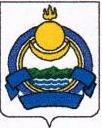 СОВЕТ  ДЕПУТАТОВ МУНИЦИПАЛЬНОГО ОБРАЗОВАНИЯ  «Озерное» РЕШЕНИЕ «О бюджете муниципального образования «Озерное» на 2017 год и на плановый период 2018 и 2019 годы»Статья 1. Основные характеристики бюджета муниципального образования «Озерное» на 2017 год и на плановый период 2018 и 2019 годов.1. Утвердить основные характеристики местного бюджета на 2017 год:1) общий объем доходов в сумме 2896,2 тыс. рублей, в том числе безвозмездных поступлений в сумме 2356,2 тыс. рублей;2) общий объем расходов в сумме 2896,2 тыс. рублей;3) дефицит бюджета в сумме 0,0 тыс. рублей.2. Утвердить основные характеристики местного бюджета на 2018 год:1) общий объем доходов в сумме 2898,4 тыс. рублей, в том числе безвозмездных поступлений в сумме 2356,3 тыс. рублей;2) общий объем расходов в сумме  2898,4 тыс. рублей, в том числе условно утверждаемые расходы в сумме 200,0 тыс. рублей;3) дефицит бюджета в сумме 0,0 тыс. рублей.3. Утвердить основные характеристики местного бюджета на 2019 год:1) общий объем доходов в сумме 2902,8 тыс. рублей, в том числе безвозмездных поступлений в сумме 2356,3  тыс. рублей;2) общий объем расходов в сумме 2902,8 тыс. рублей, в том числе условно утверждаемые расходы в сумме 400,0 тыс. рублей;3) дефицит бюджета в сумме 0,0 тыс. рублей.Статья 2. Главные администраторы доходов и главные администраторы источников финансирования дефицита бюджета  Утвердить:1) Перечень главных администраторов доходов местного бюджета – органов государственной власти Российской Федерации,  органов государственной власти Республики Бурятия, органов местного самоуправления МО «Еравнинский район» согласно приложению 1 к настоящему Решению;2) Перечень главных администраторов доходов местного бюджета– органов местного самоуправления согласно приложению 2 к настоящему Решению;3) Перечень главных администраторов источников финансирования дефицита бюджета согласно приложению 3 к настоящему Решению.Статья 3. Особенности использования добровольных взносов, пожертвований, поступающих в местный бюджет Установить, что добровольные взносы, пожертвования, поступающие в местный бюджет, направляются согласно целям их зачисления.Статья 4. Доходы местного бюджета Утвердить прогноз поступлений налоговых и неналоговых доходов  в бюджет муниципального образования «Озерное»:на 2017 год согласно приложению 4 к настоящему Решению;на 2018-2019 годы согласно приложению 5 к настоящему Решению. Утвердить объем безвозмездных поступлений в местный бюджет:на 2017 год согласно приложению 6 к настоящему Решению;на 2018-2019 годы согласно приложению 7 к настоящему Решению.Статья 5. Бюджетные ассигнования местного бюджета Утвердить:распределение бюджетных ассигнований по разделам и подразделам классификации расходов бюджетов:           на 2017 год согласно приложению 8 к настоящему Решению;           на 2018-2019 годы согласно приложению 9 к настоящему Решению;распределение бюджетных ассигнований по целевым статьям (муниципальным программам и непрограммным направлениям деятельности), видам расходов, ведомствам, а также по разделам, подразделам классификации расходов бюджетов:на 2017 год согласно приложению 10 к настоящему Решению;на 2018-2019 год согласно приложению 11 к настоящему Решению;ведомственную структуру расходов местного бюджета:на 2017 год согласно приложению 12 к настоящему Решению;на 2018-2019 годы согласно приложению 13 к настоящему Решению;общий объем публичных нормативных обязательств:на 2017 год в сумме 0,0 тыс. рублей;на 2018 год в сумме 0,0 тыс. рублей, на 2019 год в сумме 0,0 тыс. рублей.Статья 6. Источники финансирования дефицита местного бюджетаУтвердить источники финансирования дефицита местного бюджета:на 2017 год согласно приложению 14 к настоящему Решению;на 2018-2019 год согласно приложению 15 к настоящему Решению;Статья 7. Субсидии юридическим лицам (за исключением субсидиймуниципальным учреждениям), индивидуальным предпринимателям, а также физическим лицам – производителям товаров, работ, услугСубсидии юридическим лицам (за исключением субсидий муниципальным учреждениям), индивидуальным предпринимателям, а также физическим лицам – производителям товаров, работ, услуг, предусмотренные настоящим Решением, предоставляются в порядке согласно приложению 16 к настоящему Решению. Статья 8. Муниципальный внутренний долгУстановить:1) верхний предел муниципального внутреннего долга на 1 января 2018 года не должен превышать 0,0 тыс. рублей, на 1 января 2019 года – 0,0 тыс. рублей, на 1 января 2020 года – 0,0 тыс. рублей.Предельный объем муниципального долга в течение 2017 года не должен превышать 0,0 тыс. рублей, в течение 2018 года – 0,0 тыс. рублей, в течение 2019 года – 0,0 тыс. рублей;2) верхний предел долга по муниципальным гарантиям на 1 января 2018 года не должен превышать 0,0 тыс. рублей, на 1 января 2019 года – 0,0 тыс. рублей, на 1 января 2020 года – 0,0 тыс. рублей;3) объем расходов на обслуживание муниципального долга в 2017 году в сумме 0,0 тыс. рублей, в 2018 году – 0,0 тыс. рублей, в 2019 году – 0,0 тыс. рублей.Статья 9. Особенности урегулирования задолженности должников по денежным обязательствам перед бюджетом муниципального образования «Озерное»1. Администрация муниципального образования «Озерное» в порядке и случаях, которые предусмотрены законодательством Российской Федерации о судопроизводстве, об исполнительном производстве и о несостоятельности (банкротстве), заключает мировые соглашения, устанавливающие условия урегулирования задолженности должников по денежным обязательствам.2. Администрация муниципального образования «Озерное» заключает соглашения, устанавливающие условия урегулирования задолженности должников по денежным обязательствам перед бюджетом муниципального образования «Озерное» способами, предусмотренными гражданским законодательством Российской Федерации.Статья 10. Межбюджетные трансферты1. Утвердить:1) Методики распределения  иных межбюджетных трансфертов бюджету муниципального образования  "Еравнинский район"  согласно приложению 17 к настоящему Решению;2. Утвердить распределение межбюджетных трансфертов бюджету муниципального образования  "Еравнинский район":на 2017 год согласно приложению 18 к настоящему Решению;на 2018-2019 годы согласно приложению 19 к настоящему Решению.Статья 11.  Резервные фондыИспользование средств резервных фондов на непредвиденные расходы,  на мероприятия по предупреждению чрезвычайных ситуаций и на ликвидацию чрезвычайных ситуаций и последствий стихийных бедствий ежегодно в 2017 -2019 годах в объеме 40 тыс. рублей осуществляется в порядках, установленных Администрацией муниципального образования.Из резервного фонда муниципального образования могут предоставляться субсидии иным некоммерческим организациям, не являющимся муниципальными учреждениями, на непредвиденные расходы в порядке, установленном Администрацией муниципального образования.Статья 12. Особенности исполнения бюджета 1. Администрация муниципального образования «Озерное» вправе устанавливать ограничения на доведение лимитов бюджетных обязательств в течение финансового года до главных распорядителей бюджетных средств. Ограничения на доведение лимитов бюджетных обязательств в течение финансового года до главных распорядителей бюджетных средств осуществляются в порядке, установленном Администрацией муниципального образования.2. Не увеличивать в 2017 году численность работников органа муниципальной власти, содержание которых производится за счет средств местного бюджета, за исключением случаев:наделения федеральным (республиканским) законодательством новыми полномочиями;если увеличение численности непосредственно связано с исполнением функций и полномочий, увеличивающих доходную часть местного бюджета в объеме, превышающем объемы ассигнований, запланированных на содержание дополнительно выделенных единиц.4. Установить в соответствии с пунктом 8 статьи 217 Бюджетного кодекса Российской Федерации следующие дополнительные основания для внесения изменений в сводную бюджетную роспись: 1)  По обращению главного распорядителя средств бюджета в пределах объема бюджетных ассигнований:распределение межбюджетных трансфертов бюджету муниципального образования «Озерное» постановлениями (распоряжениями) Правительства Российской Федерации, Республики Бурятия, приказами федеральных  и республиканских органов государственной власти, поступление уведомлений по расчетам между бюджетами по межбюджетным трансфертам, заключение соглашений о предоставлении субсидий из вышестоящего бюджета, в том числе в части увеличения размера межбюджетных субсидий, предоставляемых из федерального (республиканского) бюджета на осуществление капитальных вложений в объекты муниципальной собственности, а также уменьшение объемов бюджетных ассигнований по межбюджетным трансфертам, распределенных в постановлениях (распоряжениях) Правительства Российской Федерации (Республики Бурятия), приказах федеральных (республиканских) органов государственной власти, имеющих целевое назначение и утвержденных в настоящем  Решении;перераспределение бюджетных ассигнований между разделами, подразделами, целевыми статьями (муниципальными программами и непрограммными направлениями деятельности), видами расходов классификации расходов бюджета на сумму средств, необходимых для выполнения условий софинансирования, установленных для получения межбюджетных трансфертов, предоставляемых из бюджетов бюджетной системы Российской Федерации в форме субсидий, в том числе путем введения новых кодов классификации расходов бюджета;перераспределение бюджетных ассигнований между видами расходов классификации расходов бюджета в пределах бюджетных ассигнований, утвержденных по соответствующим целевым статьям (муниципальным программам и непрограммным направлениям деятельности) классификации расходов бюджета, в том числе путем введения новых видов расходов бюджета.2)  Перераспределения бюджетных ассигнований между видами источников финансирования дефицита бюджета в ходе исполнения бюджета в пределах общего объема бюджетных ассигнований по источникам финансирования дефицита бюджета, предусмотренных на 2017 год.Статья 17. Заключительные положенияНастоящее Решение вступает в силу с 1 января 2017 года.Глава муниципального образования «Озерное»                                                                     О.А.Анаевас.Озерный29.12.2016 года№ ___Приложение 16к Решению Совета депутатов МО «Озерное»«О бюджете МО «Озерное» на 2017 год и наплановый период 2018 и 2019 года от __.__. 2016г. №__Порядок
предоставления субсидий юридическим лицам (за исключением субсидий муниципальным учреждениям), индивидуальным предпринимателям,физическим лицам – производителям товаров, работ, услугI. Общие положения1. Настоящий Порядок устанавливает общие принципы предоставления субсидий юридическим лицам (за исключением субсидий муниципальным учреждениям), индивидуальным предпринимателям, физическим лицам – производителям товаров, работ, услуг.2. Настоящий Порядок распространяется на организации, зарегистрированные в соответствии с законодательством Российской Федерации на территории сельского поселения «Озерное», а также на индивидуальных предпринимателей и физических лиц, постоянно проживающих на территории сельского поселения «Озерное» и имеющих регистрацию по месту жительства в районе.3. Юридическое лицо, претендующее на получение бюджетных средств, должно быть зарегистрировано в установленном порядке и должно осуществлять деятельность на территории сельского поселения «Озерное».II. Предоставление субсидий юридическим лицам (за исключением субсидий муниципальнымучреждениям), индивидуальным предпринимателям, физическимлицам – производителям товаров, работ, услуг1. Субсидии юридическим лицам (за исключением субсидий муниципальным учреждениям), индивидуальным предпринимателям, а также физическим лицам - производителям товаров, работ, услуг предоставляются на безвозмездной и безвозвратной основе в целях возмещения недополученных доходов и (или) финансового обеспечения (возмещения) затрат в связи с производством (реализацией) товаров (за исключением подакцизных товаров), выполнением работ, оказанием услуг.2. Субсидии предоставляются из бюджета муниципального образования «Комсомольское» на:поддержку сельского хозяйства;компенсацию части платы за пользование кредитами коммерческих банков, направленных на реализацию инвестиционных проектов;поддержку и развитие субъектов малого и среднего предпринимательства;освещение приоритетов региональной политики Республики Бурятия и муниципального образования «Озерное»;мероприятия по популяризации бурятского языка;возмещение потерь в доходах, возникающих в результате государственного регулирования тарифов;непредвиденные расходы и ликвидацию чрезвычайных ситуаций из резервных фондов муниципального образования «Озерное».3. Субсидии предоставляются из бюджета муниципального образования «Озерное» в соответствии с нормативными правовыми актами муниципального образования «Озерное», которые должны определять:категории и (или) критерии отбора юридических лиц (за исключением муниципальных учреждений), индивидуальных предпринимателей, физических лиц – производителей товаров, работ, услуг, имеющих право на получение субсидий;цели, условия и порядок предоставления субсидий;порядок возврата субсидий в бюджет муниципального образования «Озерное» в случае нарушения условий, установленных при их предоставлении;порядок возврата в текущем финансовом году получателем субсидий остатков субсидий, не использованных в отчетном финансовом году, в случаях, предусмотренных соглашениями (договорами) о предоставлении субсидий;положения об обязательной проверке главным распорядителем (распорядителем) бюджетных средств, предоставляющим субсидию, и органом государственного (муниципального) финансового контроля соблюдения условий, целей и порядка предоставления субсидий их получателями.Приложение 17к Решению Совета депутатов МО «Озерное»«О бюджете муниципального образования  «Озерное»  на 2017 год»Методикарасчета иных межбюджетных трансфертов бюджету муниципального образования «Еравнинский район»1. Методика расчета иных межбюджетных трансфертов на передачу полномочийбюджету  муниципального образования «Еравнинский район»на выполнение полномочий по контролю за исполнением местного бюджета, за соблюдением установленного порядка подготовки и рассмотрения проекта местного бюджета, отчета о его исполнении, за соблюдением установленного порядка управления и распоряжения имуществом, находящимся в муниципальной собственности1.	Настоящая методика определяет порядок расчета иных межбюджетных трансфертов на выполнение полномочий по контролю за исполнением местного бюджета, за соблюдением установленного порядка подготовки и рассмотрения проекта местного бюджета, отчета о его исполнении, за соблюдением установленного порядка управления и распоряжения имуществом, находящимся в муниципальной собственности (далее - иных межбюджетных трансфертов по контролю) в соответствии со ст.9 Бюджетного Кодекса Российской Федерации.               2. Объем средств необходимый для исполнения переданных полномочий бюджетом муниципального района составляет  420,0 тыс. рублей. Размер иных межбюджетных трансфертов по контролю определяется пропорционально количеству поселений в районе.               3. Расчет размера иных межбюджетных трансфертов по контролю осуществляется по следующей формуле:Сi =  С / 14, гдеСi – расчетный размер иных межбюджетных трансфертов по контролюС –объем средств необходимый для осуществления переданных полномочий бюджетом муниципального района14 – количество поселений в районе      4. Средства предоставляемых иных межбюджетных трансфертов по контролю имеют строго целевой характер, а именно направляются выполнение полномочий по контролю за исполнением местного бюджета, за соблюдением установленного порядка подготовки и рассмотрения проекта местного бюджета, отчета о его исполнении, за соблюдением установленного порядка управления и распоряжения имуществом, находящимся в муниципальной собственности.  5. Ответственность, предусмотренную действующим законодательством за целевое и эффективное использование предоставленных иных межбюджетных трансфертов по контролю несет получатель иных межбюджетных трансфертов по контролю, а именно орган местного самоуправления муниципального района.2. Методика расчета иных межбюджетных трансфертов на передачу полномочий по формированию и исполнению бюджета МО «Озерное» бюджету МО «Еравнинский район» Настоящая методика предназначена для расчета и распределения иных межбюджетных трансфертов из бюджета МО «Озерное» на передачу полномочий по формированию и исполнению бюджету МО «Еравнинский район».Иные межбюджетные трансферты на передачу полномочий по формированию и исполнению бюджета  предоставляются пропорционально численности населения каждого поселения. (МО «Комсомольское», МО Озерное», МО «Тужинкинское», МО «Тулдунское», МО «Улхасааское», МО «Целинное», МО «Ширингинское»).Объем средств необходимых для исполнения данных полномочий составляет 1537,2 тыс. рублей.Расчет размера иных межбюджетных трансфертов на передачу полномочий по формированию и исполнению бюджета МО «Озерное» бюджету  МО «Еравнинский район» рассчитывается по следующей формуле:Ci = (Чi / Ч х 100%) х С, где      Ci – расчетный размер иных межбюджетных трансфертов на передачу полномочий по формированию и исполнению бюджета муниципального образования.      С – объем средств необходимый для передачи полномочий поселениями на исполнение полномочий по формированию и исполнению бюджетов равен 1537,2 тыс. руб.      Ч – Общая численность населения поселений. МО «Комсомольское», МО Озерное», МО «Тужинкинское», МО «Тулдунское», МО «Улхасааское», МО «Целинное», «Ширингинское»).      Чi – численность постоянного населения поселения.                                                              Средства предоставляемых иных межбюджетных трансфертов имеют строго целевой характер, а именно направляются на исполнение полномочий по формированию и исполнению бюджетов семи поселений.Ответственность за целевое и эффективное использование несет МКУ «Финансово-экономический комитет» АМО  «Еравнинский район».Приложение 18к  Решению Совета депутатов МО «Озерное»«О бюджете муниципального образования  «Озерное»  на 2017 год»От ____________2016 г №__Распределение иных межбюджетных трансфертов бюджету Муниципального образования «Еравнинский район» на 2017 год1. Распределение иных межбюджетных трансфертов бюджету Муниципального образования «Еравнинский район»  на передачу полномочийбюджету  муниципального образования «Еравнинский район»на выполнение полномочий по контролю за исполнением местного бюджета, за соблюдением установленного порядка подготовки и рассмотрения проекта местного бюджета, отчета о его исполнении, за соблюдением установленного порядка управления и распоряжения имуществом, находящимся в муниципальной собственностина 2017 год  (тыс. рублей)2. Распределение иных межбюджетных трансфертов бюджету Муниципального образования «Еравнинский район»  на передачу полномочий по формированию и исполнению бюджета МО «Озерное» бюджету  МО «Еравнинский район» на 2017 год3. Распределение иных межбюджетных трансфертов бюджету Муниципального образования «Еравнинский район»  на обеспечение деятельности (оказания услуг) учреждений культуры, (дома культуры, другие учреждения культуры за счет средств на передачу полномочий по формированию и исполнению бюджета МО «Озерное» бюджету МО «Еравнинский район» на 2017 годПриложение №19к Решению Совета депутатов МО «Озерное»«О бюджете муниципального образования  «Озерное»  на плановый период 2018-2019 гг.»От ____________2016 г №__Распределение иных межбюджетных трансфертов бюджету Муниципального образования «Еравнинский район» на плановый период 2018-2019 года1. Распределение иных межбюджетных трансфертов бюджету Муниципального образования «Еравнинский район»  на передачу полномочийбюджету  муниципального образования «Еравнинский район»на выполнение полномочий по контролю за исполнением местного бюджета, за соблюдением установленного порядка подготовки и рассмотрения проекта местного бюджета, отчета о его исполнении, за соблюдением установленного порядка управления и распоряжения имуществом, находящимся в муниципальной собственностина 2018-2019 года  (тыс. рублей)2. Распределение иных межбюджетных трансфертов бюджету Муниципального образования «Еравнинский район»  на передачу полномочий по формированию и исполнению бюджета МО «Озерное» бюджету  МО «Еравнинский район» на 2018-2019 года3. Распределение иных межбюджетных трансфертов бюджету Муниципального образования «Еравнинский район»  на обеспечение деятельности (оказания услуг) учреждений культуры, (дома культуры, другие учреждения культуры за счет средств на передачу полномочий по формированию и исполнению бюджета МО «Озерное» бюджету МО «Еравнинский район» на 2018-2019 годаПояснительная записка к бюджету МО «Озерное» на 2017 год и на плановый период 2018-2019 годовДОХОДЫ Доходная часть бюджета формировалась на 2017 год на основании прогноза основных показателей социально-экономического развития сельского поселения на 2017-2019 годы, с учетом основных направлений налоговой и бюджетной политики на среднесрочную перспективу, отчета об исполнении бюджета за 2017-2019 годы и ожидаемого поступления доходов в 2016 году,  нормативов отчислений в бюджет в соответствии с Бюджетным кодексом РФ и изменений бюджетного законодательства.Доходы бюджета в 2017 году прогнозируются в объеме 2896,2 тыс. рублей, на 2018 год- 2898,4 тыс. рублей и на 2019 год – 2902,8 тыс.рублей, в том числе налоговые и неналоговые доходы  составят 540 тыс.рублей, 542,1 тыс. рублей и 546,5 тыс. рублей соответственно. Безвозмездные поступления за 2017 год составит– 2356,2 тыс.рублей и на 2018-2019 года составят 2356,3. В структуре доходов бюджета муниципального района удельный вес налоговых и неналоговых доходов на 2017 год составляет 18,6% и на 2018-2019 года составляет 20%.Основные параметры доходов бюджета муниципального образованияна 2017 год и на плановый период 2018-2019 годовНАЛОГОВЫЕ  ДОХОДЫНалоговые доходы на 2017 год прогнозируется в объеме 540 тыс. рублей или 126,7% к ожидаемому исполнению 2016 года, 2018 год – 542,1 тыс. рублей  (100,3% к 2017), на 2019 год-546,5тыс. рублей (100,8% к 2018 году).Налог на доходы физических лицПрогноз поступления налога на доходы физических лиц рассчитан исходя из прогнозного облагаемого фонда оплаты труда по ставке 2 процентов на 2017 году.  Исходя из норматива  зачисления  налога в бюджет в размере 10 %, сумма налога составит в 2017 году 516,8 тыс. рублей. На 2018 и 2019 годы налог прогнозируется в объеме 520,3 тыс. рублей и 525,1 тыс.рублей соответственно.Земельный налогПри прогнозировании налога приняты данные из программы СЭР и прогноза поступления налога в целом, а также установленной законодательством ставки налога. Поступление налога составит в 2017 году 21,7 тыс. рублей по нормативу зачисления 100%. На 2018 и 2019 годы налог прогнозируется в объеме 20,3 тыс. рублей и 19,9 тыс.рублей соответственно.  Налог на имущество физических лицПри прогнозировании налога приняты также данные из программы СЭР и прогноза поступления налога в целом, а также установленной законодательством ставки налога. Поступление налога составит в 2017 году 1,5 тыс.рублей по нормативу зачисления 100%. На 2018 и 2019 годы налог прогнозируется в объеме 1,5 тыс.рублей.РАСХОДЫ Общий объем расходов бюджета на 2017 год определен на уровне 2896,2 тыс. рублей. Бюджет бездефицитный.Расходы на оплату труда предусмотрены на уровне 2016 года.Расходы по материальным затратам учтены на уровне объемов бюджета на 2016 года.  Расход бюджета на 2018 год определен на уровне 2017 года, общий объем составляет 2898,4 тыс. рублей  и на 2019 год 2902,8 тыс. рублей.Раздел 0100 "Общегосударственные вопросы"Бюджетные ассигнования бюджета  по разделу  "Общегосударственные вопросы" определены в общем объеме 1740,0 тыс. рублей, удельный вес в общих расходах составляет 60%. На 2018 год 1742,2 тыс.рублей удельный вес составляет 60,1% и на 2019 год 1746,6 тыс. рублей удельный вес 60,1% соответственно.Раздел 0300 «Национальная безопасность и правоохранительная деятельность»         Бюджетные ассигнования составят 40 тыс. руб. Удельный вес расходов данного раздела составит 1,5 %.Предусматриваемые на 2017-2019 года бюджетные ассигнования характеризуются следующими данными:Расходы на предупреждение  и ликвидацию чрезвычайных ситуаций в 2016 году составят 40тыс. рублей.Раздел 0500. Коммунальное хозяйствоБюджетные ассигнования бюджета по разделу «жилищно-коммунальное хозяйство» определены в общем объеме 9,4 тыс. рублей. Удельный вес расходов данного раздела составит 0,32%. По подразделу 0503 «Благоустройство» предусмотрено 58,1 тыс. рублей.Общий объем на 2018-2019 год составит 58,1тыс. рублей, удельный вес расходов составит 2%. Раздел 1100 "ФК и спорт"Подраздел 1101 "Физическая культура"Бюджетные ассигнования на исполнение обязательств в сфере физической культуры  на физкультурно-оздоровительную работу, проведение спортивных мероприятий и соревнований предусмотрены в сумме  на 2017 год 5,7 тыс. рублей и на 2018-2019 г соответственно.Приложение №1Приложение №1Приложение №1к Решению Совета депутатовк Решению Совета депутатовк Решению Совета депутатовМО  «Озерное»МО  «Озерное»МО  «Озерное»«О бюджете муниципального образования «О бюджете муниципального образования «О бюджете муниципального образования «Озерное»  на 2017 год и на плановый период 2018-2019 гг»«Озерное»  на 2017 год и на плановый период 2018-2019 гг»«Озерное»  на 2017 год и на плановый период 2018-2019 гг»от __ ________ 20__ года №___от __ ________ 20__ года №___от __ ________ 20__ года №___Перечень главных администраторов доходов местного бюджета – органов государственной власти Российской Федерации, Республики Бурятия, органов местного самоуправления МО «Еравнинский район»Перечень главных администраторов доходов местного бюджета – органов государственной власти Российской Федерации, Республики Бурятия, органов местного самоуправления МО «Еравнинский район»Перечень главных администраторов доходов местного бюджета – органов государственной власти Российской Федерации, Республики Бурятия, органов местного самоуправления МО «Еравнинский район»Перечень главных администраторов доходов местного бюджета – органов государственной власти Российской Федерации, Республики Бурятия, органов местного самоуправления МО «Еравнинский район»Перечень главных администраторов доходов местного бюджета – органов государственной власти Российской Федерации, Республики Бурятия, органов местного самоуправления МО «Еравнинский район»Перечень главных администраторов доходов местного бюджета – органов государственной власти Российской Федерации, Республики Бурятия, органов местного самоуправления МО «Еравнинский район»Перечень главных администраторов доходов местного бюджета – органов государственной власти Российской Федерации, Республики Бурятия, органов местного самоуправления МО «Еравнинский район»Перечень главных администраторов доходов местного бюджета – органов государственной власти Российской Федерации, Республики Бурятия, органов местного самоуправления МО «Еравнинский район»Перечень главных администраторов доходов местного бюджета – органов государственной власти Российской Федерации, Республики Бурятия, органов местного самоуправления МО «Еравнинский район»Перечень главных администраторов доходов местного бюджета – органов государственной власти Российской Федерации, Республики Бурятия, органов местного самоуправления МО «Еравнинский район»Перечень главных администраторов доходов местного бюджета – органов государственной власти Российской Федерации, Республики Бурятия, органов местного самоуправления МО «Еравнинский район»Перечень главных администраторов доходов местного бюджета – органов государственной власти Российской Федерации, Республики Бурятия, органов местного самоуправления МО «Еравнинский район»Перечень главных администраторов доходов местного бюджета – органов государственной власти Российской Федерации, Республики Бурятия, органов местного самоуправления МО «Еравнинский район»Перечень главных администраторов доходов местного бюджета – органов государственной власти Российской Федерации, Республики Бурятия, органов местного самоуправления МО «Еравнинский район»Перечень главных администраторов доходов местного бюджета – органов государственной власти Российской Федерации, Республики Бурятия, органов местного самоуправления МО «Еравнинский район»Перечень главных администраторов доходов местного бюджета – органов государственной власти Российской Федерации, Республики Бурятия, органов местного самоуправления МО «Еравнинский район»Перечень главных администраторов доходов местного бюджета – органов государственной власти Российской Федерации, Республики Бурятия, органов местного самоуправления МО «Еравнинский район»Перечень главных администраторов доходов местного бюджета – органов государственной власти Российской Федерации, Республики Бурятия, органов местного самоуправления МО «Еравнинский район»Перечень главных администраторов доходов местного бюджета – органов государственной власти Российской Федерации, Республики Бурятия, органов местного самоуправления МО «Еравнинский район»Перечень главных администраторов доходов местного бюджета – органов государственной власти Российской Федерации, Республики Бурятия, органов местного самоуправления МО «Еравнинский район»Перечень главных администраторов доходов местного бюджета – органов государственной власти Российской Федерации, Республики Бурятия, органов местного самоуправления МО «Еравнинский район»Перечень главных администраторов доходов местного бюджета – органов государственной власти Российской Федерации, Республики Бурятия, органов местного самоуправления МО «Еравнинский район»№ п/п№ п/п№ п/пКод бюджетной классификации Российской ФедерацииКод бюджетной классификации Российской ФедерацииКод бюджетной классификации Российской ФедерацииКод бюджетной классификации Российской ФедерацииКод бюджетной классификации Российской ФедерацииНаименованиеНаименованиеНаименование№ п/п№ п/п№ п/пглавного администратора доходовглавного администратора доходовглавного администратора доходовдоходов бюджета сельского поселениядоходов бюджета сельского поселенияНаименованиеНаименованиеНаименование111Межрайонная инспекция Федеральной налоговой службы  России №2 по Республике БурятияМежрайонная инспекция Федеральной налоговой службы  России №2 по Республике БурятияМежрайонная инспекция Федеральной налоговой службы  России №2 по Республике БурятияМежрайонная инспекция Федеральной налоговой службы  России №2 по Республике БурятияМежрайонная инспекция Федеральной налоговой службы  России №2 по Республике БурятияМежрайонная инспекция Федеральной налоговой службы  России №2 по Республике БурятияМежрайонная инспекция Федеральной налоговой службы  России №2 по Республике БурятияМежрайонная инспекция Федеральной налоговой службы  России №2 по Республике Бурятия1111821821821 01 02010 01 0000 1101 01 02010 01 0000 110Налог на доходы физических лиц с доходов, источником которых является налоговый агент, за исключением доходов, в отношении которых исчисление и уплата налога осуществляются в соответствии со статьями 227, 227.1 и 228 Налогового кодекса Российской ФедерацииНалог на доходы физических лиц с доходов, источником которых является налоговый агент, за исключением доходов, в отношении которых исчисление и уплата налога осуществляются в соответствии со статьями 227, 227.1 и 228 Налогового кодекса Российской ФедерацииНалог на доходы физических лиц с доходов, источником которых является налоговый агент, за исключением доходов, в отношении которых исчисление и уплата налога осуществляются в соответствии со статьями 227, 227.1 и 228 Налогового кодекса Российской Федерации1821821821 01 02020 01 0000 1101 01 02020 01 0000 110Налог на доходы физических лиц с доходов, полученных от осуществления деятельности физическими лицами, зарегистрированными в качестве индивидуальных предпринимателей, нотариусов, занимающихся частной практикой, адвокатов, учредивших адвокатские кабинеты и других лиц, занимающихся частной практикой в соответствии со статьей 227 Налогового кодекса Российской ФедерацииНалог на доходы физических лиц с доходов, полученных от осуществления деятельности физическими лицами, зарегистрированными в качестве индивидуальных предпринимателей, нотариусов, занимающихся частной практикой, адвокатов, учредивших адвокатские кабинеты и других лиц, занимающихся частной практикой в соответствии со статьей 227 Налогового кодекса Российской ФедерацииНалог на доходы физических лиц с доходов, полученных от осуществления деятельности физическими лицами, зарегистрированными в качестве индивидуальных предпринимателей, нотариусов, занимающихся частной практикой, адвокатов, учредивших адвокатские кабинеты и других лиц, занимающихся частной практикой в соответствии со статьей 227 Налогового кодекса Российской Федерации1821821821 01 02030 01 0000 1101 01 02030 01 0000 110Налог на доходы физических лиц с доходов,  полученных физическими лицами в соответствии со статьей 228 Налогового Кодекса Российской ФедерацииНалог на доходы физических лиц с доходов,  полученных физическими лицами в соответствии со статьей 228 Налогового Кодекса Российской ФедерацииНалог на доходы физических лиц с доходов,  полученных физическими лицами в соответствии со статьей 228 Налогового Кодекса Российской Федерации1821821821 01 02040 01 0000 1101 01 02040 01 0000 110Налог на доходы физических лиц в виде фиксированных авансовых платежей с доходов, полученных физическими лицами, являющимися иностранными гражданами, осуществляющими трудовую деятельность по найму у физических лиц на основании патента в соответствии  со статьей 227.1 Налогового кодекса Российской ФедерацииНалог на доходы физических лиц в виде фиксированных авансовых платежей с доходов, полученных физическими лицами, являющимися иностранными гражданами, осуществляющими трудовую деятельность по найму у физических лиц на основании патента в соответствии  со статьей 227.1 Налогового кодекса Российской ФедерацииНалог на доходы физических лиц в виде фиксированных авансовых платежей с доходов, полученных физическими лицами, являющимися иностранными гражданами, осуществляющими трудовую деятельность по найму у физических лиц на основании патента в соответствии  со статьей 227.1 Налогового кодекса Российской Федерации1821821821 05 03010 01 0000 1101 05 03010 01 0000 110Единый сельскохозяйственный налогЕдиный сельскохозяйственный налогЕдиный сельскохозяйственный налог1821821821 05 03020 01 0000 1101 05 03020 01 0000 110Единый сельскохозяйственный налог (за налоговые периоды, истекшие до 1 января 2011 года)Единый сельскохозяйственный налог (за налоговые периоды, истекшие до 1 января 2011 года)Единый сельскохозяйственный налог (за налоговые периоды, истекшие до 1 января 2011 года)1821821821 06 01030 10 0000 1101 06 01030 10 0000 110Налог на имущество физических лиц, взимаемый  по ставкам, применяемым к объектам налогообложения,   расположенным в границах поселенийНалог на имущество физических лиц, взимаемый  по ставкам, применяемым к объектам налогообложения,   расположенным в границах поселенийНалог на имущество физических лиц, взимаемый  по ставкам, применяемым к объектам налогообложения,   расположенным в границах поселений1821821821 06 06033 10 0000 1101 06 06033 10 0000 110Земельный налог с организаций, обладающих земельным участком, расположенным в ганицах сельских поселенийЗемельный налог с организаций, обладающих земельным участком, расположенным в ганицах сельских поселенийЗемельный налог с организаций, обладающих земельным участком, расположенным в ганицах сельских поселений1821821821 06 06043 10 0000 1101 06 06043 10 0000 110земельный налог с физических лиц, обладающих земельным участком, расположенным в границах сельских поселенийземельный налог с физических лиц, обладающих земельным участком, расположенным в границах сельских поселенийземельный налог с физических лиц, обладающих земельным участком, расположенным в границах сельских поселенийПриложение №2Приложение №2к Решению Совета депутатовк Решению Совета депутатовМО «Озерное»МО «Озерное»«О бюджете муниципального образования  «О бюджете муниципального образования   «Озерное»  на 2017 год и на плановый период 2018-2019гг."  «Озерное»  на 2017 год и на плановый период 2018-2019гг." от __ ________ 20__ года №___от __ ________ 20__ года №___Перечень главных администраторов   доходов местного   бюджета – органов местного самоуправления МО «Озерное» и закрепляемые за ними виды доходовПеречень главных администраторов   доходов местного   бюджета – органов местного самоуправления МО «Озерное» и закрепляемые за ними виды доходовПеречень главных администраторов   доходов местного   бюджета – органов местного самоуправления МО «Озерное» и закрепляемые за ними виды доходовПеречень главных администраторов   доходов местного   бюджета – органов местного самоуправления МО «Озерное» и закрепляемые за ними виды доходовПеречень главных администраторов   доходов местного   бюджета – органов местного самоуправления МО «Озерное» и закрепляемые за ними виды доходовПеречень главных администраторов   доходов местного   бюджета – органов местного самоуправления МО «Озерное» и закрепляемые за ними виды доходовПеречень главных администраторов   доходов местного   бюджета – органов местного самоуправления МО «Озерное» и закрепляемые за ними виды доходовПеречень главных администраторов   доходов местного   бюджета – органов местного самоуправления МО «Озерное» и закрепляемые за ними виды доходовПеречень главных администраторов   доходов местного   бюджета – органов местного самоуправления МО «Озерное» и закрепляемые за ними виды доходовПеречень главных администраторов   доходов местного   бюджета – органов местного самоуправления МО «Озерное» и закрепляемые за ними виды доходовПеречень главных администраторов   доходов местного   бюджета – органов местного самоуправления МО «Озерное» и закрепляемые за ними виды доходовПеречень главных администраторов   доходов местного   бюджета – органов местного самоуправления МО «Озерное» и закрепляемые за ними виды доходовПеречень главных администраторов   доходов местного   бюджета – органов местного самоуправления МО «Озерное» и закрепляемые за ними виды доходовПеречень главных администраторов   доходов местного   бюджета – органов местного самоуправления МО «Озерное» и закрепляемые за ними виды доходовПеречень главных администраторов   доходов местного   бюджета – органов местного самоуправления МО «Озерное» и закрепляемые за ними виды доходовПеречень главных администраторов   доходов местного   бюджета – органов местного самоуправления МО «Озерное» и закрепляемые за ними виды доходовПеречень главных администраторов   доходов местного   бюджета – органов местного самоуправления МО «Озерное» и закрепляемые за ними виды доходовПеречень главных администраторов   доходов местного   бюджета – органов местного самоуправления МО «Озерное» и закрепляемые за ними виды доходовПеречень главных администраторов   доходов местного   бюджета – органов местного самоуправления МО «Озерное» и закрепляемые за ними виды доходовПеречень главных администраторов   доходов местного   бюджета – органов местного самоуправления МО «Озерное» и закрепляемые за ними виды доходовПеречень главных администраторов   доходов местного   бюджета – органов местного самоуправления МО «Озерное» и закрепляемые за ними виды доходовПеречень главных администраторов   доходов местного   бюджета – органов местного самоуправления МО «Озерное» и закрепляемые за ними виды доходовПеречень главных администраторов   доходов местного   бюджета – органов местного самоуправления МО «Озерное» и закрепляемые за ними виды доходовПеречень главных администраторов   доходов местного   бюджета – органов местного самоуправления МО «Озерное» и закрепляемые за ними виды доходовПеречень главных администраторов   доходов местного   бюджета – органов местного самоуправления МО «Озерное» и закрепляемые за ними виды доходовПеречень главных администраторов   доходов местного   бюджета – органов местного самоуправления МО «Озерное» и закрепляемые за ними виды доходов№ п/п№ п/п№ п/пКод бюджетной классификации Российской ФедерацииКод бюджетной классификации Российской ФедерацииКод бюджетной классификации Российской ФедерацииКод бюджетной классификации Российской ФедерацииКод бюджетной классификации Российской ФедерацииКод бюджетной классификации Российской ФедерацииКод бюджетной классификации Российской ФедерацииКод бюджетной классификации Российской ФедерацииНаименованиеНаименование111Администрация муниципального образования "Озерное"Администрация муниципального образования "Озерное"Администрация муниципального образования "Озерное"Администрация муниципального образования "Озерное"Администрация муниципального образования "Озерное"Администрация муниципального образования "Озерное"Администрация муниципального образования "Озерное"Администрация муниципального образования "Озерное"Администрация муниципального образования "Озерное"Администрация муниципального образования "Озерное"111главного администратора доходовглавного администратора доходовдоходов бюджета сельского поселениядоходов бюджета сельского поселениядоходов бюджета сельского поселениядоходов бюджета сельского поселениядоходов бюджета сельского поселениядоходов бюджета сельского поселения1118538531 11 05013 10 0000 1201 11 05013 10 0000 1201 11 05013 10 0000 1201 11 05013 10 0000 1201 11 05013 10 0000 1201 11 05013 10 0000 120Доходы, получаемые в виде арендной платы за земельные участки, государственная собственность на которые не разграничена и которые расположены в границах поселений, а также средства от продажи права на заключение договоров аренды указанных земельных участковДоходы, получаемые в виде арендной платы за земельные участки, государственная собственность на которые не разграничена и которые расположены в границах поселений, а также средства от продажи права на заключение договоров аренды указанных земельных участков8538531 11 05035 10 0000 1201 11 05035 10 0000 1201 11 05035 10 0000 1201 11 05035 10 0000 1201 11 05035 10 0000 1201 11 05035 10 0000 120Доходы от сдачи в аренду имущества, находящегося в оперативном управлении органов управления поселений и созданных ими учреждений (за исключением имущества муниципальных автономных учреждений)Доходы от сдачи в аренду имущества, находящегося в оперативном управлении органов управления поселений и созданных ими учреждений (за исключением имущества муниципальных автономных учреждений)8538531 13 01995 10 0000 1301 13 01995 10 0000 1301 13 01995 10 0000 1301 13 01995 10 0000 1301 13 01995 10 0000 1301 13 01995 10 0000 130Прочие доходы  от оказания платных услуг  (работ) получателями средств бюджетов поселенийПрочие доходы  от оказания платных услуг  (работ) получателями средств бюджетов поселений8538531 13 02995 10 0000 1301 13 02995 10 0000 1301 13 02995 10 0000 1301 13 02995 10 0000 1301 13 02995 10 0000 1301 13 02995 10 0000 130Прочие доходы  от  компенсации затрат бюджетов поселенийПрочие доходы  от  компенсации затрат бюджетов поселений8538531 14 02052 10 0000 4101 14 02052 10 0000 4101 14 02052 10 0000 4101 14 02052 10 0000 4101 14 02052 10 0000 4101 14 02052 10 0000 410Доходы от реализации имущества, находящегося в оперативном управлении учреждений, находящихся в ведении органов управления поселений (за исключением имущества муниципальных бюджетных и автономных учреждений), в части реализации основных средств по указанному имуществуДоходы от реализации имущества, находящегося в оперативном управлении учреждений, находящихся в ведении органов управления поселений (за исключением имущества муниципальных бюджетных и автономных учреждений), в части реализации основных средств по указанному имуществу8538531 14 02053 10 0000 4101 14 02053 10 0000 4101 14 02053 10 0000 4101 14 02053 10 0000 4101 14 02053 10 0000 4101 14 02053 10 0000 410Доходы от реализации иного имущества, находящегося в собственности поселений (за исключением имущества муниципальных бюджетных и автономных учреждений, а также имущества муниципальных унитарных предприятий, в том числе казенных), в части реализации основных средств по указанному имуществуДоходы от реализации иного имущества, находящегося в собственности поселений (за исключением имущества муниципальных бюджетных и автономных учреждений, а также имущества муниципальных унитарных предприятий, в том числе казенных), в части реализации основных средств по указанному имуществу8538531 14 06013 10 0000 4301 14 06013 10 0000 4301 14 06013 10 0000 4301 14 06013 10 0000 4301 14 06013 10 0000 4301 14 06013 10 0000 430Доходы от продажи земельных участков, государственная собственность на которые не разграничена и которые расположены в границах поселенийДоходы от продажи земельных участков, государственная собственность на которые не разграничена и которые расположены в границах поселений8538531 16 90050 10 0000 1401 16 90050 10 0000 1401 16 90050 10 0000 1401 16 90050 10 0000 1401 16 90050 10 0000 1401 16 90050 10 0000 140 Прочие поступления от денежных взысканий (штрафов) и иных сумм в возмещение ущерба, зачисляемые в бюджеты поселений Прочие поступления от денежных взысканий (штрафов) и иных сумм в возмещение ущерба, зачисляемые в бюджеты поселений8538531 17 01050 10 0000 1801 17 01050 10 0000 1801 17 01050 10 0000 1801 17 01050 10 0000 1801 17 01050 10 0000 1801 17 01050 10 0000 180Невыясненные поступления, зачисляемые в бюджеты поселенийНевыясненные поступления, зачисляемые в бюджеты поселений8538531 17 05050 10 0000 1801 17 05050 10 0000 1801 17 05050 10 0000 1801 17 05050 10 0000 1801 17 05050 10 0000 1801 17 05050 10 0000 180Прочие неналоговые доходы бюджетов поселенийПрочие неналоговые доходы бюджетов поселений8538532 02 01001 10 0000 1512 02 01001 10 0000 1512 02 01001 10 0000 1512 02 01001 10 0000 1512 02 01001 10 0000 1512 02 01001 10 0000 151Дотации бюджетам поселений на выравнивание бюджетной обеспеченностиДотации бюджетам поселений на выравнивание бюджетной обеспеченности8538532 02 03015 10 0000 1512 02 03015 10 0000 1512 02 03015 10 0000 1512 02 03015 10 0000 1512 02 03015 10 0000 1512 02 03015 10 0000 151Субвенции бюджетам поселений на осуществление первичного воинского учёта на территориях, где отсутствуют военные комиссариатыСубвенции бюджетам поселений на осуществление первичного воинского учёта на территориях, где отсутствуют военные комиссариаты8538532 02 04012 10 0000 1512 02 04012 10 0000 1512 02 04012 10 0000 1512 02 04012 10 0000 1512 02 04012 10 0000 1512 02 04012 10 0000 151 Межбюджетные трансферты, передаваемые бюджетам поселений для компенсации дополнительных расходов, возникших в результате решений, принятых органами власти другого уровня Межбюджетные трансферты, передаваемые бюджетам поселений для компенсации дополнительных расходов, возникших в результате решений, принятых органами власти другого уровня8538532 02 04014 10 0000 1512 02 04014 10 0000 1512 02 04014 10 0000 1512 02 04014 10 0000 1512 02 04014 10 0000 1512 02 04014 10 0000 151Межбюджетные трансферты, передаваемые бюджетам поселений из бюджетов муниципальных районов на осуществление части полномочий по решению вопросов местного значения в соответствии с заключенными соглашениямиМежбюджетные трансферты, передаваемые бюджетам поселений из бюджетов муниципальных районов на осуществление части полномочий по решению вопросов местного значения в соответствии с заключенными соглашениями8538532 02 04999 10 0000 1512 02 04999 10 0000 1512 02 04999 10 0000 1512 02 04999 10 0000 1512 02 04999 10 0000 1512 02 04999 10 0000 151Прочие межбюджетные трансферты, передаваемые бюджетам поселенийПрочие межбюджетные трансферты, передаваемые бюджетам поселений8538532 02 09054 10 0000 1512 02 09054 10 0000 1512 02 09054 10 0000 1512 02 09054 10 0000 1512 02 09054 10 0000 1512 02 09054 10 0000 151Прочие безвозмездные поступления в бюджеты сельских поселений от бюджета муниципальных районовПрочие безвозмездные поступления в бюджеты сельских поселений от бюджета муниципальных районов8538532 19 05000 10 0000 1512 19 05000 10 0000 1512 19 05000 10 0000 1512 19 05000 10 0000 1512 19 05000 10 0000 1512 19 05000 10 0000 151Возврат остатков субсидий, субвенций и иных межбюджетных трансфертов, имеющих целевое назначение, прошлых лет из бюджетов поселенийВозврат остатков субсидий, субвенций и иных межбюджетных трансфертов, имеющих целевое назначение, прошлых лет из бюджетов поселенийПриложение №3Приложение №3Приложение №3Приложение №3к Решению Совета депутатовк Решению Совета депутатовк Решению Совета депутатовк Решению Совета депутатовМО  «Озерное»МО  «Озерное»МО  «Озерное»МО  «Озерное»«О бюджете муниципального образования «О бюджете муниципального образования «О бюджете муниципального образования «О бюджете муниципального образования «Озерное»  на 2017 год и на плановый период 2018-2019гг.»«Озерное»  на 2017 год и на плановый период 2018-2019гг.»«Озерное»  на 2017 год и на плановый период 2018-2019гг.»«Озерное»  на 2017 год и на плановый период 2018-2019гг.»от __ ________ 20__ года №___от __ ________ 20__ года №___от __ ________ 20__ года №___от __ ________ 20__ года №___Перечень главных администраторов источников финансирования дефицита местного бюджетаПеречень главных администраторов источников финансирования дефицита местного бюджетаПеречень главных администраторов источников финансирования дефицита местного бюджетаПеречень главных администраторов источников финансирования дефицита местного бюджетаПеречень главных администраторов источников финансирования дефицита местного бюджетаПеречень главных администраторов источников финансирования дефицита местного бюджетаПеречень главных администраторов источников финансирования дефицита местного бюджетаПеречень главных администраторов источников финансирования дефицита местного бюджетаПеречень главных администраторов источников финансирования дефицита местного бюджетаПеречень главных администраторов источников финансирования дефицита местного бюджетаПеречень главных администраторов источников финансирования дефицита местного бюджетаПеречень главных администраторов источников финансирования дефицита местного бюджетаПеречень главных администраторов источников финансирования дефицита местного бюджетаПеречень главных администраторов источников финансирования дефицита местного бюджетаПеречень главных администраторов источников финансирования дефицита местного бюджетаПеречень главных администраторов источников финансирования дефицита местного бюджетаПеречень главных администраторов источников финансирования дефицита местного бюджетаПеречень главных администраторов источников финансирования дефицита местного бюджетаПеречень главных администраторов источников финансирования дефицита местного бюджетаПеречень главных администраторов источников финансирования дефицита местного бюджетаПеречень главных администраторов источников финансирования дефицита местного бюджетаПеречень главных администраторов источников финансирования дефицита местного бюджетаПеречень главных администраторов источников финансирования дефицита местного бюджетаПеречень главных администраторов источников финансирования дефицита местного бюджетаПеречень главных администраторов источников финансирования дефицита местного бюджетаПеречень главных администраторов источников финансирования дефицита местного бюджетаПеречень главных администраторов источников финансирования дефицита местного бюджетаПеречень главных администраторов источников финансирования дефицита местного бюджета№ п/п№ п/пКод бюджетной классификации Российской ФедерацииКод бюджетной классификации Российской ФедерацииКод бюджетной классификации Российской ФедерацииКод бюджетной классификации Российской ФедерацииКод бюджетной классификации Российской ФедерацииКод бюджетной классификации Российской ФедерацииКод бюджетной классификации Российской ФедерацииКод бюджетной классификации Российской ФедерацииНаименованиеНаименованиеНаименованиеНаименование№ п/п№ п/падминистратора источников финансированияадминистратора источников финансированияадминистратора источников финансированияисточников финансирования бюджета сельского поселенияисточников финансирования бюджета сельского поселенияисточников финансирования бюджета сельского поселенияисточников финансирования бюджета сельского поселенияисточников финансирования бюджета сельского поселенияНаименованиеНаименованиеНаименованиеНаименование11Администрация МО сельского поселения "Озерное"Администрация МО сельского поселения "Озерное"Администрация МО сельского поселения "Озерное"Администрация МО сельского поселения "Озерное"Администрация МО сельского поселения "Озерное"Администрация МО сельского поселения "Озерное"Администрация МО сельского поселения "Озерное"Администрация МО сельского поселения "Озерное"Администрация МО сельского поселения "Озерное"Администрация МО сельского поселения "Озерное"Администрация МО сельского поселения "Озерное"Администрация МО сельского поселения "Озерное"1185385385385301 05 02 01 10 0000 51001 05 02 01 10 0000 51001 05 02 01 10 0000 51001 05 02 01 10 0000 510Увеличение прочих остатков денежных средств бюджетов поселенийУвеличение прочих остатков денежных средств бюджетов поселенийУвеличение прочих остатков денежных средств бюджетов поселенийУвеличение прочих остатков денежных средств бюджетов поселений1185385385385301 05 02 01 10 0000 61001 05 02 01 10 0000 61001 05 02 01 10 0000 61001 05 02 01 10 0000 610Уменьшение прочих остатков денежных средств бюджетов поселенийУменьшение прочих остатков денежных средств бюджетов поселенийУменьшение прочих остатков денежных средств бюджетов поселенийУменьшение прочих остатков денежных средств бюджетов поселенийПриложение №4к  Решению Совета депутатовМО  «Озерное»«О бюджете муниципального образования «Озерное»  на 2017 год»от __ ________ 20__ года №___Налоговые и неналоговые доходы местного бюджета на 2017 годНалоговые и неналоговые доходы местного бюджета на 2017 годНалоговые и неналоговые доходы местного бюджета на 2017 годНалоговые и неналоговые доходы местного бюджета на 2017 годНалоговые и неналоговые доходы местного бюджета на 2017 годНалоговые и неналоговые доходы местного бюджета на 2017 годНалоговые и неналоговые доходы местного бюджета на 2017 годНалоговые и неналоговые доходы местного бюджета на 2017 год(тыс. рублей)Код бюджетной классификацииКод бюджетной классификацииНаименованиеСумма0001 00 00000 00 0000 000НАЛОГОВЫЕ И НЕНАЛОГОВЫЕ ДОХОДЫ5400001 01 00000 00 0000 000НАЛОГИ НА ПРИБЫЛЬ, ДОХОДЫ516,81821 01 02000 01 0000 110Налог на доходы физических лиц516,80001 05 00000 00 0000 000НАЛОГИ НА СОВОКУПНЫЙ ДОХОД00001 06 00000 00 0000 000НАЛОГИ НА ИМУЩЕСТВО23,21821 06 01030 10 0000 110Налог на имущество физических лиц, взимаемый по ставкам, применяемым к объектам налогообложения, расположенным в границах поселений1,51821 06 06033 10 0000 110Земельный налог с организаций, обладающих земельным участком, расположенным в ганицах сельских поселений3,81821 06 06043 10 0000 110земельный налог с физических лиц, обладающих земельным участком, расположенным в границах сельских поселений17,9Приложение №5Приложение №5к  Решению Совета депутатовк  Решению Совета депутатовк  Решению Совета депутатовМО  «Озерное»МО  «Озерное»МО  «Озерное»«О бюджете муниципального образования «О бюджете муниципального образования «О бюджете муниципального образования «Озерное»  на 2018-2019 года»«Озерное»  на 2018-2019 года»«Озерное»  на 2018-2019 года»от __ ________ 20__ года №___от __ ________ 20__ года №___от __ ________ 20__ года №___Налоговые и неналоговые доходы местного бюджета на 2018-2019 годаНалоговые и неналоговые доходы местного бюджета на 2018-2019 годаНалоговые и неналоговые доходы местного бюджета на 2018-2019 годаНалоговые и неналоговые доходы местного бюджета на 2018-2019 годаНалоговые и неналоговые доходы местного бюджета на 2018-2019 годаНалоговые и неналоговые доходы местного бюджета на 2018-2019 годаНалоговые и неналоговые доходы местного бюджета на 2018-2019 годаНалоговые и неналоговые доходы местного бюджета на 2018-2019 года(тыс. рублей)Код бюджетной классификацииКод бюджетной классификацииНаименование2018г2019г0001 00 00000 00 0000 000НАЛОГОВЫЕ И НЕНАЛОГОВЫЕ ДОХОДЫ542,1546,50001 01 00000 00 0000 000НАЛОГИ НА ПРИБЫЛЬ, ДОХОДЫ520,3525,11821 01 02000 01 0000 110Налог на доходы физических лиц520,3525,10001 05 00000 00 0000 000НАЛОГИ НА СОВОКУПНЫЙ ДОХОД000001 06 00000 00 0000 000НАЛОГИ НА ИМУЩЕСТВО21,821,41821 06 01030 10 0000 110Налог на имущество физических лиц, взимаемый по ставкам, применяемым к объектам налогообложения, расположенным в границах поселений1,51,51821 06 06033 10 0000 110Земельный налог с организаций, обладающих земельным участком, расположенным в границах сельских поселений3,63,51821 06 06043 10 0000 110земельный налог с физических лиц, обладающих земельным участком, расположенным в границах сельских поселений16,716,4Приложение № 6к  Решению Совета депутатовМО  «Озерное»«О бюджете муниципального образования  «Озерное»  на 2017 год»от __ ________ 20__ года №___Объем безвозмездных поступлений на 2017 годОбъем безвозмездных поступлений на 2017 годОбъем безвозмездных поступлений на 2017 годОбъем безвозмездных поступлений на 2017 годОбъем безвозмездных поступлений на 2017 годОбъем безвозмездных поступлений на 2017 годОбъем безвозмездных поступлений на 2017 годОбъем безвозмездных поступлений на 2017 год(тыс. рублей)ГРБСКодНаименованиеСумма0002 00 00000 00 0000 000БЕЗВОЗМЕЗДНЫЕ ПОСТУПЛЕНИЯ2356,200002 02 00000 00 0000 000БЕЗВОЗМЕЗДНЫЕ ПОСТУПЛЕНИЯ ОТ ДРУГИХ БЮДЖЕТОВ БЮДЖЕТНОЙ СИСТЕМЫ РОССИЙСКОЙ ФЕДЕРАЦИИ2356,200002 02 01000 00 0000 151ДОТАЦИИ БЮДЖЕТАМ СУБЪЕКТОВ РОССИЙСКОЙ ФЕДЕРАЦИИ И МУНИЦИПАЛЬНЫХ ОБРАЗОВАНИЙ1,308532 02 01001 10 0000 151Дотации бюджетам поселений на выравнивание бюджетной обеспеченности1,300002 02 03000 00 0000 151СУБВЕНЦИИ БЮДЖЕТАМ СУБЪЕКТОВ РОССИЙСКОЙ ФЕДЕРАЦИИ И МУНИЦИПАЛЬНЫХ ОБРАЗОВАНИЙ 76,208532 02 03015 10 0000 151Субвенции бюджетам поселений на осуществление первичного воинского учета на территориях где отсутствуют военные комиссариаты76,200002 02 04000 00 0000 151ИНЫЕ МЕЖБЮДЖЕТНЫЕ ТРАНСФЕРТЫ44,708532 02 04014 10 0000 151Межбюджетные трансферты, передаваемые бюджетам поселений из бюджетов муниципальных районов на осуществление части полномочий по решению вопросов местного значения в соответствии с заключенными соглашениями44,700002 02 09000 00 0000 151ПРОЧИЕ БЕЗВОЗМЕЗДНЫЕ ПОСТУПЛЕНИЯ ОТ ДРУГИХ БЮДЖЕТОВ БЮДЖЕНОЙ СИСТЕМЫ2234,008532 02 09054 10 0000 151Прочие безвозмездные поступления в бюджеты сельских поселений от бюджета муниципальных районов2234,00Приложение №7к Решению Совета депутатовМО  «Озерное»«О бюджете муниципального образования  «Озерное»  на 2018-2019 года»от __ ________ 20__ года №___Объем безвозмездных поступлений на 2018-2019 годаОбъем безвозмездных поступлений на 2018-2019 годаОбъем безвозмездных поступлений на 2018-2019 годаОбъем безвозмездных поступлений на 2018-2019 годаОбъем безвозмездных поступлений на 2018-2019 годаОбъем безвозмездных поступлений на 2018-2019 годаОбъем безвозмездных поступлений на 2018-2019 годаОбъем безвозмездных поступлений на 2018-2019 года(тыс. рублей)ГРБСКодНаименование2018г2019г0002 00 00000 00 0000 000БЕЗВОЗМЕЗДНЫЕ ПОСТУПЛЕНИЯ2356,302356,300002 02 00000 00 0000 000БЕЗВОЗМЕЗДНЫЕ ПОСТУПЛЕНИЯ ОТ ДРУГИХ БЮДЖЕТОВ БЮДЖЕТНОЙ СИСТЕМЫ РОССИЙСКОЙ ФЕДЕРАЦИИ2356,302356,300002 02 01000 00 0000 151ДОТАЦИИ БЮДЖЕТАМ СУБЪЕКТОВ РОССИЙСКОЙ ФЕДЕРАЦИИ И МУНИЦИПАЛЬНЫХ ОБРАЗОВАНИЙ1,401,408532 02 01001 10 0000 151Дотации бюджетам поселений на выравнивание бюджетной обеспеченности1,401,400002 02 03000 00 0000 151СУБВЕНЦИИ БЮДЖЕТАМ СУБЪЕКТОВ РОССИЙСКОЙ ФЕДЕРАЦИИ И МУНИЦИПАЛЬНЫХ ОБРАЗОВАНИЙ 76,2076,208532 02 03015 10 0000 151Субвенции бюджетам поселений на осуществление первичного воинского учета на территориях где отсутствуют военные комиссариаты76,2076,200002 02 04000 00 0000 151ИНЫЕ МЕЖБЮДЖЕТНЫЕ ТРАНСФЕРТЫ44,7044,708532 02 04014 10 0000 151Межбюджетные трансферты, передаваемые бюджетам поселений из бюджетов муниципальных районов на осуществление части полномочий по решению вопросов местного значения в соответствии с заключенными соглашениями44,7044,700002 02 09000 00 0000 151ПРОЧИЕ БЕЗВОЗМЕЗДНЫЕ ПОСТУПЛЕНИЯ ОТ ДРУГИХ БЮДЖЕТОВ БЮДЖЕНОЙ СИСТЕМЫ2234,002234,008532 02 09054 10 0000 151Прочие безвозмездные поступления в бюджеты сельских поселений от бюджета муниципальных районов2234,002234,00Приложение №8к  Решению Совета депутатов МО «Озерное»«О бюджете муниципального образования «Озерное на 2017 год»от __ ________ 20__ года №___Распределение бюджетных ассигнований по разделам и подразделам классификации расходов бюджетов на 2017 годРаспределение бюджетных ассигнований по разделам и подразделам классификации расходов бюджетов на 2017 годРаспределение бюджетных ассигнований по разделам и подразделам классификации расходов бюджетов на 2017 годРаспределение бюджетных ассигнований по разделам и подразделам классификации расходов бюджетов на 2017 годРаспределение бюджетных ассигнований по разделам и подразделам классификации расходов бюджетов на 2017 годНаименованиеРаз-
делПод-
раз-
делСуммав т. ч. за счет средств ФБОбщегосударственные вопросы011 740,00,0Функционирование высшего должностного лица субъекта Российской Федерации и муниципального образования0102523,5Функционирование Правительства Российской Федерации, высших исполнительных органов государственной власти субъектов Российской Федерации, местных администраций0104970,3Обеспечение деятельности финансовых, налоговых и таможенных органов и органов финансового (финансово-бюджетного) надзора0106245,2Резервные фонды01111,0Другие общегосударственные вопросы01130,0Национальная оборона02.76,276,2Мобилизационная и вневойсковая подготовка02.03.76,276,2Национальная безопасность и правоохранительная деятельность0340,00,0Защита населения и территории от чрезвычайных ситуаций природного и техногенного характера, гражданская оборона030940,0Жилищно-коммунальное хозяйство0567,50,0Коммунальное хозяйство05029,4Другие вопросы в области жилищно-коммунального хозяйства0503.58,1Культура, кинематография08966,80,0Культура0801289,7Другие вопросы в области культуры, кинематографии0804677,1Физическая культура и спорт115,70,0Физическая культура11015,7ВСЕГО РАСХОДОВ2 896,276,2Приложение №9Приложение №9Приложение №9Приложение №9Приложение №9к Решению Совета депутатов МО «Озерное»к Решению Совета депутатов МО «Озерное»к Решению Совета депутатов МО «Озерное»к Решению Совета депутатов МО «Озерное»к Решению Совета депутатов МО «Озерное»к Решению Совета депутатов МО «Озерное»к Решению Совета депутатов МО «Озерное»к Решению Совета депутатов МО «Озерное»к Решению Совета депутатов МО «Озерное»к Решению Совета депутатов МО «Озерное»к Решению Совета депутатов МО «Озерное»к Решению Совета депутатов МО «Озерное»к Решению Совета депутатов МО «Озерное»«О бюджете муниципального образования «Озерное на 2018-2019 года»«О бюджете муниципального образования «Озерное на 2018-2019 года»«О бюджете муниципального образования «Озерное на 2018-2019 года»«О бюджете муниципального образования «Озерное на 2018-2019 года»«О бюджете муниципального образования «Озерное на 2018-2019 года»«О бюджете муниципального образования «Озерное на 2018-2019 года»«О бюджете муниципального образования «Озерное на 2018-2019 года»«О бюджете муниципального образования «Озерное на 2018-2019 года»«О бюджете муниципального образования «Озерное на 2018-2019 года»«О бюджете муниципального образования «Озерное на 2018-2019 года»«О бюджете муниципального образования «Озерное на 2018-2019 года»«О бюджете муниципального образования «Озерное на 2018-2019 года»«О бюджете муниципального образования «Озерное на 2018-2019 года»от __ ________ 20__ года №___от __ ________ 20__ года №___от __ ________ 20__ года №___от __ ________ 20__ года №___от __ ________ 20__ года №___от __ ________ 20__ года №___от __ ________ 20__ года №___от __ ________ 20__ года №___от __ ________ 20__ года №___от __ ________ 20__ года №___от __ ________ 20__ года №___Распределение бюджетных ассигнований по разделам и подразделам классификации расходов бюджетов на 2017 годРаспределение бюджетных ассигнований по разделам и подразделам классификации расходов бюджетов на 2017 годРаспределение бюджетных ассигнований по разделам и подразделам классификации расходов бюджетов на 2017 годРаспределение бюджетных ассигнований по разделам и подразделам классификации расходов бюджетов на 2017 годРаспределение бюджетных ассигнований по разделам и подразделам классификации расходов бюджетов на 2017 годРаспределение бюджетных ассигнований по разделам и подразделам классификации расходов бюджетов на 2017 годРаспределение бюджетных ассигнований по разделам и подразделам классификации расходов бюджетов на 2017 годРаспределение бюджетных ассигнований по разделам и подразделам классификации расходов бюджетов на 2017 годРаспределение бюджетных ассигнований по разделам и подразделам классификации расходов бюджетов на 2017 годРаспределение бюджетных ассигнований по разделам и подразделам классификации расходов бюджетов на 2017 годНаименованиеНаименованиеРаз-
делПод-
раз-
делПод-
раз-
дел2018 г2018 г2018 гв т. ч. за счет средств ФБв т. ч. за счет средств ФБ2019 гв т. ч. за счет средств ФБв т. ч. за счет средств ФБОбщегосударственные вопросыОбщегосударственные вопросы011 742,21 742,21 742,20,00,01 746,60,00,0Функционирование высшего должностного лица субъекта Российской Федерации и муниципального образованияФункционирование высшего должностного лица субъекта Российской Федерации и муниципального образования010202523,5523,5523,5523,5Функционирование Правительства Российской Федерации, высших исполнительных органов государственной власти субъектов Российской Федерации, местных администрацийФункционирование Правительства Российской Федерации, высших исполнительных органов государственной власти субъектов Российской Федерации, местных администраций010404972,5972,5972,5976,9Обеспечение деятельности финансовых, налоговых и таможенных органов и органов финансового (финансово-бюджетного) надзораОбеспечение деятельности финансовых, налоговых и таможенных органов и органов финансового (финансово-бюджетного) надзора010606245,2245,2245,2245,2Резервные фондыРезервные фонды0111111,01,01,01,0Другие общегосударственные вопросыДругие общегосударственные вопросы0113130,00,00,00,0Национальная оборонаНациональная оборона02.76,276,276,276,276,276,276,276,2Мобилизационная и вневойсковая подготовкаМобилизационная и вневойсковая подготовка02.03.03.76,276,276,276,276,276,276,276,2Национальная безопасность и правоохранительная деятельностьНациональная безопасность и правоохранительная деятельность0340,040,040,00,00,040,00,00,0Защита населения и территории от чрезвычайных ситуаций природного и техногенного характера, гражданская оборонаЗащита населения и территории от чрезвычайных ситуаций природного и техногенного характера, гражданская оборона03090940,040,040,040,0Жилищно-коммунальное хозяйствоЖилищно-коммунальное хозяйство0567,567,567,50,00,067,50,00,0Коммунальное хозяйствоКоммунальное хозяйство0502029,49,49,49,4Другие вопросы в области жилищно-коммунального хозяйстваДругие вопросы в области жилищно-коммунального хозяйства0503.03.58,158,158,158,1Культура, кинематографияКультура, кинематография08966,8966,8966,80,00,0966,80,00,0КультураКультура080101289,7289,7289,7289,7Другие вопросы в области культуры, кинематографииДругие вопросы в области культуры, кинематографии080404677,1677,1677,1677,1Физическая культура и спортФизическая культура и спорт115,75,75,70,00,05,70,00,0Физическая культураФизическая культура1101015,75,75,75,7ВСЕГО РАСХОДОВВСЕГО РАСХОДОВ2 898,42 898,42 898,476,276,22 902,876,276,2Приложение №10Приложение №10Приложение №10к  Решению Совета депутатовк  Решению Совета депутатовк  Решению Совета депутатовМО  «Озерное»МО  «Озерное»МО  «Озерное»«О бюджете муниципального образования  «О бюджете муниципального образования  «О бюджете муниципального образования  «Озерное»  на 2017 год»«Озерное»  на 2017 год»«Озерное»  на 2017 год»от __ ________ 20__ года №___от __ ________ 20__ года №___от __ ________ 20__ года №___Распределение бюджетных ассигнований по целевым статьям (муниципальным программам и непрограммным направлениям деятельности) видам расходов, ведомствам, а также по разделам, подразделам,  классификации расходов бюджетов на 2017 годРаспределение бюджетных ассигнований по целевым статьям (муниципальным программам и непрограммным направлениям деятельности) видам расходов, ведомствам, а также по разделам, подразделам,  классификации расходов бюджетов на 2017 годРаспределение бюджетных ассигнований по целевым статьям (муниципальным программам и непрограммным направлениям деятельности) видам расходов, ведомствам, а также по разделам, подразделам,  классификации расходов бюджетов на 2017 годРаспределение бюджетных ассигнований по целевым статьям (муниципальным программам и непрограммным направлениям деятельности) видам расходов, ведомствам, а также по разделам, подразделам,  классификации расходов бюджетов на 2017 годРаспределение бюджетных ассигнований по целевым статьям (муниципальным программам и непрограммным направлениям деятельности) видам расходов, ведомствам, а также по разделам, подразделам,  классификации расходов бюджетов на 2017 годРаспределение бюджетных ассигнований по целевым статьям (муниципальным программам и непрограммным направлениям деятельности) видам расходов, ведомствам, а также по разделам, подразделам,  классификации расходов бюджетов на 2017 годРаспределение бюджетных ассигнований по целевым статьям (муниципальным программам и непрограммным направлениям деятельности) видам расходов, ведомствам, а также по разделам, подразделам,  классификации расходов бюджетов на 2017 годРаспределение бюджетных ассигнований по целевым статьям (муниципальным программам и непрограммным направлениям деятельности) видам расходов, ведомствам, а также по разделам, подразделам,  классификации расходов бюджетов на 2017 годРаспределение бюджетных ассигнований по целевым статьям (муниципальным программам и непрограммным направлениям деятельности) видам расходов, ведомствам, а также по разделам, подразделам,  классификации расходов бюджетов на 2017 годРаспределение бюджетных ассигнований по целевым статьям (муниципальным программам и непрограммным направлениям деятельности) видам расходов, ведомствам, а также по разделам, подразделам,  классификации расходов бюджетов на 2017 годРаспределение бюджетных ассигнований по целевым статьям (муниципальным программам и непрограммным направлениям деятельности) видам расходов, ведомствам, а также по разделам, подразделам,  классификации расходов бюджетов на 2017 годРаспределение бюджетных ассигнований по целевым статьям (муниципальным программам и непрограммным направлениям деятельности) видам расходов, ведомствам, а также по разделам, подразделам,  классификации расходов бюджетов на 2017 год(тыс. рублей)(тыс. рублей)(тыс. рублей)НаименованиеЦелевая статьяВид расходовВид расходовГРБСГРБСРазделПод-разделПод-разделСуммаСуммаСуммаМуниципальная программа "Совершенствование муниципального управления " муниципального образования "Озерное" на 2017-2019гг.01 0 00 000001 215,501 215,501 215,50Основное мероприятие "Совершенствование управленческого процесса"01 0 00 000001 215,501 215,501 215,50Расходы на обеспечение функций  органов местного самоуправления 01 0 01 91020970,30970,30970,30Фонд оплаты труда государственных (муниципальных) органов 01 0 01 91020121121565,50565,50565,50Администрация сельского поселения "Озерное"01 0 01 91020121121853853565,50565,50565,50Общегосударственные вопросы01 0 01 9102012112185385301565,50565,50565,50Другие общегосударственные вопросы01 0 01 91020121121853853010404565,50565,50565,50Взносы по обязательному социальному страхованию на выплаты денежного содержания и иные выплаты работникамгосударственных (муниципальных) органов01 0 01 91020129129170,80170,80170,80Администрация сельского поселения "Озерное"01 0 01 91020129129853853170,80170,80170,80Общегосударственные вопросы01 0 01 9102012912985385301170,80170,80170,80Другие общегосударственные вопросы01 0 01 91020129129853853010404170,80170,80170,80Прочая закупка товаров, работ и услуг в сфере информационно-коммуникационных технологий01 0 01 9102024224223,0023,0023,00Администрация сельского поселения "Озерное"01 0 01 9102024224285385323,0023,0023,00Общегосударственные вопросы01 0 01 910202422428538530123,0023,0023,00Другие общегосударственные вопросы01 0 01 9102024224285385301040423,0023,0023,00Прочая закупка товаров, работ и услуг для обеспечения государственных (муниципальных) нужд01 0 01 91020244244200,50200,50200,50Администрация сельского поселения "Озерное"01 0 01 91020244244853853200,50200,50200,50Общегосударственные вопросы01 0 01 9102024424485385301200,50200,50200,50Другие общегосударственные вопросы01 0 01 91020244244853853010404200,50200,50200,50Уплата налога на имущество организаций и земельног налога01 0 01 910208518519,009,009,00Администрация сельского поселения "Озерное"01 0 01 910208518518538539,009,009,00Общегосударственные вопросы01 0 01 91020851851853853019,009,009,00Другие общегосударственные вопросы01 0 01 910208518518538530104049,009,009,00Уплата прочих налогов, сборов и иных платежей01 0 01 910208528521,501,501,50Администрация сельского поселения "Озерное"01 0 01 910208528528538531,501,501,50Общегосударственные вопросы01 0 01 91020852852853853011,501,501,50Другие общегосударственные вопросы01 0 01 910208528528538530104041,501,501,50Межбюджетные трансферты на осуществление части полномочий по формированию и исполнению бюджетов поселений01 0 01 41010215,20215,20215,20Иные межбюджетные трансферты01 0 01 41010540540215,20215,20215,20Администрация сельского поселения "Озерное"01 0 01 41010540540853853215,20215,20215,20Общегосударственные вопросы01 0 01 4101054054085385301215,20215,20215,20Обеспечение деятельности финансовых, налоговых и таможенных органов и органов финансового (финансово-бюджетного) надзора (при наличии финансового органа)01 0 01 41010540540853853010606215,20215,20215,20Передача полномочий муниципальному району по контролю за исполнением местного бюджета, за соблюдением установленного порядка подготовки и рассмотрения проекта местного бюджета, отчета о его исполнении, за соблюдением установленного порядка управления и распоряжения имуществом, находящимся в муниципальной собственности01 0 01 4102030,0030,0030,00Иные межбюджетные трансферты01 0 01 4102054054030,0030,0030,00Администрация сельского поселения "Озерное"01 0 01 4102054054085385330,0030,0030,00Общегосударственные вопросы01 0 01 410205405408538530130,0030,0030,00Обеспечение деятельности финансовых, налоговых и таможенных органов и органов финансового (финансово-бюджетного) надзора (при наличии финансового органа)01 0 01 4102054054085385301060630,0030,0030,00Муниципальная программа "Предупреждение чрезвычайных сиутаций" на территории муниципального образования "Озерное" на 2017-2019гг02 0 00 0000040,0040,0040,00Основное мероприятие "Защита от чрезвыяайных ситуаций и пожарная безопасность"02 0 01 0000040,0040,0040,00Предупреждение и ликвидация последствий чрезвычайных ситуаций и стихийных бедствий природного и техногенного характера02 0 01 8230040,0040,0040,00Прочая закупка товаров, работ и услуг для обеспечения государственных (муниципальных) нужд02 0 01 8230024424440,0040,0040,00Администрация сельского поселения "Озерное"02 0 01 8230024424485385340,0040,0040,00Национальная безопасность и правоохранительная деятельность 02 0 01 823002442448538530340,0040,0040,00Защита населения и территории от чрезвычайных ситуаций природного и техногенного характера, гражданская оборона02 0 01 8230024424485385303090940,0040,0040,00Муниципальная программа "Благоустройство" муниципального образования "Озерное" на 2017-2019гг03 0 00 0000022,8022,8022,80Основное мероприятие "Мероприятия по благоустройству"03 0 01 0000022,8022,8022,80Благоустройство03 0 01 8292022,8022,8022,80Прочая закупка товаров, работ и услуг для обеспечения государственных (муниципальных) нужд03 0 01 8292024424422,8022,8022,80Администрация сельского поселения "Озерное"03 0 01 8292024424485385322,8022,8022,80Жилищно-коммунальное хозяйство03 0 01 829202442448538530522,8022,8022,80Благоустройство03 0 01 8292024424485385305030322,8022,8022,80Муниципальная программа "Культура" муниципального образования "Озерное" на 2017-2019гг04 0 00 00000966,80966,80966,80Основное мероприятие Развитие культуры"04 0 01 00000966,80966,80966,80Расходы на обеспечение деятельности (оказание услуг) учреждений культуры (дома культуры, другие учреждения культуры) за счет средств на передачу части полномочий от бюджетов сельских поселений по созданию условий для организаций досуга и обеспечения жителей  услугами организаций культуры в части оплаты труда04 0 01 41050289,70289,70289,70Иные межбюджетные трансферты04 0 01 41050540540289,70289,70289,70Администрация сельского поселения "Озерное"04 0 01 41050540540853853289,70289,70289,70Культура, ктинематография04 0 01 4105054054085385308289,70289,70289,70Культура04 0 01 41050540540853853080101289,70289,70289,70Расходы на обеспечение деятельности (оказание услуг) учреждений культуры (дома культуры, другие учреждения культуры) за счет средств на передачу части полномочий от бюджетов сельских поселений по созданию условий для организаций досуга и обеспечения жителей  услугами организаций культуры в части оплаты труда04 0 01 41050483,40483,40483,40Иные межбюджетные трансферты04 0 01 41050540540483,40483,40483,40Администрация сельского поселения "Озерное"04 0 01 41050540540853853483,40483,40483,40Культура, ктинематография04 0 01 4105054054085385308483,40483,40483,40Другие вопросы в области культуры04 0 01 41050540540853853080404483,40483,40483,40Расходы на обеспечение деятельности (оказание услуг) учреждений хозяйственного обслуживания04 0 01 235904,004,004,00Прочая закупка товаров, работ и услуг в сфере информационно-коммуникационных технологий04 0 01 235902422424,004,004,00Администрация сельского поселения "Озерное"04 0 01 235902422428538534,004,004,00Культура, ктинематография04 0 01 23590242242853853084,004,004,00Другие вопросы в области культуры04 0 01 235902422428538530804044,004,004,00Прочая закупка товаров, работ и услуг для обеспечения государственных (муниципальных) нужд04 0 01 23590244244149,70149,70149,70Администрация сельского поселения "Озерное"04 0 01 23590244244853853149,70149,70149,70Культура, ктинематография04 0 01 2359024424485385308149,70149,70149,70Другие вопросы в области культуры04 0 01 23590244244853853080404149,70149,70149,70Расходы на проведение мероприятий в области культуры04 0 01 8261040,0040,0040,00Прочая закупка товаров, работ и услуг для обеспечения государственных (муниципальных) нужд04 0 01 8261024424440,0040,0040,00Администрация сельского поселения "Озерное"04 0 01 8261024424485385340,0040,0040,00Культура, ктинематография04 0 01 826102442448538530840,0040,0040,00Другие вопросы в области культуры04 0 01 8261024424485385308040440,0040,0040,00Муниципальная программа "Развитие физической культуры и спорта" на территории  муниципального образования "Озерное" на 2017-2019 гг05 0 00 000005,705,705,70Основное мероприятие "Мероприятия в обсласти физической культуры и спорта"05 0 01 820005,705,705,70Расходы на проведение мероприятий в области физической культуры и  спорта 05 0 01 826005,705,705,70Прочая закупка товаров, работ и услуг для обеспечения государственных (муниципальных) нужд05 0 01 826002442445,705,705,70Администрация сельского поселения "Озерное"05 0 01 826002442448538535,705,705,70Физическая культура и спорт05 0 01 82600244244853853115,705,705,70Физическая культура 05 0 01 826002442448538531101015,705,705,70Непрограммные расходы 80 0 00 00000645,40645,40645,40Обеспечение деятельности главы муниципального образования83 0 00 00000523,50523,50523,50Расходы на обеспечение функционирования высшего должностного лица муниципального образования83 0 00 91010523,50523,50523,50Фонд оплаты труда государственных (муниципальных) органов 83 0 00 91010121121402,10402,10402,10Администрация сельского поселения "Озерное"83 0 00 91010121121853853402,10402,10402,10Общегосударственные вопросы83 0 00 9101012112185385301402,10402,10402,10Функционирование высшего должностного лица субъекта РФ и муниципального образовании83 0 00 91010121121853853010202402,10402,10402,10Взносы по обязательному социальному страхованию на выплаты денежного содержания и иные выплаты работникамгосударственных (муниципальных) органов83 0 00 91010129129121,40121,40121,40Администрация сельского поселения "Озерное"83 0 00 91010129129853853121,40121,40121,40Общегосударственные вопросы83 0 00 9101012912985385301121,40121,40121,40Функционирование высшего должностного лица субъекта РФ и муниципального образовании83 0 00 91010129129853853010202121,40121,40121,40Непрограммные расходы муниципального образования84 0 00 00000121,90121,90121,90Резервные фонды муниципального образования84 1 00 000001,001,001,00Резервный фонд финансирования непредвиденных расходов администрации84 1 00 860101,001,001,00Резервные средства84 1 00 860108708701,001,001,00Администрация сельского поселения "Озерное"84 1 00 860108708708538531,001,001,00Общегосударственные вопросы84 1 00 86010870870853853011,001,001,00Резервные фонды84 1 00 860108708708538530111111,001,001,00Прочие непрограммные расходы муниципального образования84 2 00 00000120,90120,90120,90Осуществление первичного воинского учета на территориях, где отсутствуют военные комиссариаты84 2 00 5118076,2076,2076,20Фонд оплаты труда государственных (муниципальных) органов 84 2 00 5118012112158,6058,6058,60Администрация сельского поселения "Озерное"84 2 00 5118012112185385358,6058,6058,60Осуществление первичного воинского учета на территориях, где отсутствуют военные комиссариаты84 2 00 511801211218538530258,6058,6058,60Фонд оплаты труда государственных (муниципальных) органов и взносы по обязательному социальному страхованию84 2 00 5118012112185385302030358,6058,6058,60Взносы по обязательному социальному страхованию на выплаты денежного содержания и иные выплаты работникамгосударственных (муниципальных) органов84 2 00 5118012912917,6017,6017,60Администрация сельского поселения "Озерное"84 2 00 5118012912985385317,6017,6017,60Национальная оборона84 2 00 511801291298538530217,6017,6017,60Мобилизационная вневойсковая подготовка84 2 00 5118012912985385302030317,6017,6017,60Утилизация  и переработка бытовых и промышленных отходов84 2 00 629209,409,409,40Прочая закупка товаров, работ и услуг для обеспечения государственных (муниципальных) нужд84 2 00 629202442449,409,409,40Администрация сельского поселения "Озерное"84 2 00 629202442448538539,409,409,40Жилищно-коммунальное хозяйство84 2 00 62920244244853853059,409,409,40Коммунальное хозяйство84 2 00 629202442448538530502029,409,409,40Межбюджетные трансферты бюджетам поселений на передачу полномочий по организации в границах поселения водоснабжения населения84 2 00 6205035,3035,3035,30Прочая закупка товаров, работ и услуг для обеспечения государственных (муниципальных) нужд84 2 00 6205024424435,3035,3035,30Администрация сельского поселения "Озерное"84 2 00 6205024424485385335,3035,3035,30Жилищно-коммунальное хозяйство84 2 00 620502442448538530535,3035,3035,30Благоустройство84 2 00 6205024424485385305030335,3035,3035,30Всего2 896,202 896,202 896,20Приложение №11Приложение №11Приложение №11к  Решению Совета депутатовк  Решению Совета депутатовк  Решению Совета депутатовк  Решению Совета депутатовк  Решению Совета депутатовМО  «Озерное»МО  «Озерное»МО  «Озерное»МО  «Озерное»МО  «Озерное»«О бюджете муниципального образования  «О бюджете муниципального образования  «О бюджете муниципального образования  «О бюджете муниципального образования  «О бюджете муниципального образования  «О бюджете муниципального образования  «О бюджете муниципального образования  «Озерное»  на 2017 год и на плановый период 2018-2019гг.»«Озерное»  на 2017 год и на плановый период 2018-2019гг.»«Озерное»  на 2017 год и на плановый период 2018-2019гг.»«Озерное»  на 2017 год и на плановый период 2018-2019гг.»«Озерное»  на 2017 год и на плановый период 2018-2019гг.»«Озерное»  на 2017 год и на плановый период 2018-2019гг.»«Озерное»  на 2017 год и на плановый период 2018-2019гг.»от __ ________ 20__ года №___от __ ________ 20__ года №___от __ ________ 20__ года №___от __ ________ 20__ года №___от __ ________ 20__ года №___от __ ________ 20__ года №___Распределение бюджетных ассигнований по целевым статьям (муниципальным программам и непрограммным направлениям деятельности) видам расходов, ведомствам, а также по разделам, подразделам,  классификации расходов бюджетов на 2018-2019 годаРаспределение бюджетных ассигнований по целевым статьям (муниципальным программам и непрограммным направлениям деятельности) видам расходов, ведомствам, а также по разделам, подразделам,  классификации расходов бюджетов на 2018-2019 годаРаспределение бюджетных ассигнований по целевым статьям (муниципальным программам и непрограммным направлениям деятельности) видам расходов, ведомствам, а также по разделам, подразделам,  классификации расходов бюджетов на 2018-2019 годаРаспределение бюджетных ассигнований по целевым статьям (муниципальным программам и непрограммным направлениям деятельности) видам расходов, ведомствам, а также по разделам, подразделам,  классификации расходов бюджетов на 2018-2019 годаРаспределение бюджетных ассигнований по целевым статьям (муниципальным программам и непрограммным направлениям деятельности) видам расходов, ведомствам, а также по разделам, подразделам,  классификации расходов бюджетов на 2018-2019 годаРаспределение бюджетных ассигнований по целевым статьям (муниципальным программам и непрограммным направлениям деятельности) видам расходов, ведомствам, а также по разделам, подразделам,  классификации расходов бюджетов на 2018-2019 годаРаспределение бюджетных ассигнований по целевым статьям (муниципальным программам и непрограммным направлениям деятельности) видам расходов, ведомствам, а также по разделам, подразделам,  классификации расходов бюджетов на 2018-2019 года(тыс. рублей)НаименованиеЦелевая статьяВид расходовГРБСРазделПод-раздел2018 г2019 гМуниципальная программа "Совершенствование муниципального управления " муниципального образования "Озерное" на 2018-2019гг.01 0 00 000001 217,701 222,10Основное мероприятие "Совершенствование управленческого процесса"01 0 00 000001 217,701 222,10Расходы на обеспечение функций  органов местного самоуправления 01 0 01 91020972,50976,90Фонд оплаты труда государственных (муниципальных) органов 01 0 01 91020121565,50565,50Администрация сельского поселения "Озерное"01 0 01 91020121853565,50565,50Общегосударственные вопросы01 0 01 9102012185301565,50565,50Другие общегосударственные вопросы01 0 01 910201218530104565,50565,50Взносы по обязательному социальному страхованию на выплаты денежного содержания и иные выплаты работникамгосударственных (муниципальных) органов01 0 01 91020129157,30157,30Администрация сельского поселения "Озерное"01 0 01 91020129853157,30157,30Общегосударственные вопросы01 0 01 9102012985301157,30157,30Другие общегосударственные вопросы01 0 01 910201298530104170,80170,80Прочая закупка товаров, работ и услуг в сфере информационно-коммуникационных технологий01 0 01 9102024223,0023,00Администрация сельского поселения "Озерное"01 0 01 9102024285323,0023,00Общегосударственные вопросы01 0 01 910202428530123,0023,00Другие общегосударственные вопросы01 0 01 91020242853010423,0023,00Прочая закупка товаров, работ и услуг для обеспечения государственных (муниципальных) нужд01 0 01 91020244202,70207,10Администрация сельского поселения "Озерное"01 0 01 91020244853202,70207,10Общегосударственные вопросы01 0 01 9102024485301202,70207,10Другие общегосударственные вопросы01 0 01 910202448530104202,70207,10Уплата налога на имущество организаций и земельног налога01 0 01 910208519,009,00Администрация сельского поселения "Озерное"01 0 01 910208518539,009,00Общегосударственные вопросы01 0 01 91020851853019,009,00Другие общегосударственные вопросы01 0 01 9102085185301049,009,00Уплата прочих налогов, сборов и иных платежей01 0 01 910208521,501,50Администрация сельского поселения "Озерное"01 0 01 910208528531,501,50Общегосударственные вопросы01 0 01 91020852853011,501,50Другие общегосударственные вопросы01 0 01 9102085285301041,501,50Межбюджетные трансферты на осуществление части полномочий по формированию и исполнению бюджетов поселений01 0 01 41010215,20215,20Иные межбюджетные трансферты01 0 01 41010540215,20215,20Администрация сельского поселения "Озерное"01 0 01 41010540853215,20215,20Общегосударственные вопросы01 0 01 4101054085301215,20215,20Обеспечение деятельности финансовых, налоговых и таможенных органов и органов финансового (финансово-бюджетного) надзора (при наличии финансового органа)01 0 01 410105408530106215,20215,20Передача полномочий муниципальному району по контролю за исполнением местного бюджета, за соблюдением установленного порядка подготовки и рассмотрения проекта местного бюджета, отчета о его исполнении, за соблюдением установленного порядка управления и ра01 0 01 4102030,0030,00Иные межбюджетные трансферты01 0 01 4102054030,0030,00Администрация сельского поселения "Озерное"01 0 01 4102054085330,0030,00Общегосударственные вопросы01 0 01 410205408530130,0030,00Обеспечение деятельности финансовых, налоговых и таможенных органов и органов финансового (финансово-бюджетного) надзора (при наличии финансового органа)01 0 01 41020540853010630,0030,00Муниципальная программа "Предупреждение чрезвычайных сиутаций" на территории муниципального образования "Озерное" на 2018-2019гг02 0 00 0000040,0040,00Основное мероприятие "Защита от чрезвыяайных ситуаций и пожарная безопасность"02 0 01 0000040,0040,00Предупреждение и ликвидация последствий чрезвычайных ситуаций и стихийных бедствий природного и техногенного характера02 0 01 8230040,0040,00Прочая закупка товаров, работ и услуг для обеспечения государственных (муниципальных) нужд02 0 01 8230024440,0040,00Администрация сельского поселения "Озерное"02 0 01 8230024485340,0040,00Национальная безопасность и правоохранительная деятельность 02 0 01 823002448530340,0040,00Защита населения и территории от чрезвычайных ситуаций природного и техногенного характера, гражданская оборона02 0 01 82300244853030940,0040,00Муниципальная программа "Благоустройство" муниципального образования "Озерное" на 2018-2019гг03 0 00 0000022,8022,80Основное мероприятие "Мероприятия по благоустройству"03 0 01 0000022,8022,80Благоустройство03 0 01 8292022,8022,80Прочая закупка товаров, работ и услуг для обеспечения государственных (муниципальных) нужд03 0 01 8292024422,8022,80Администрация сельского поселения "Озерное"03 0 01 8292024485322,8022,80Жилищно-коммунальное хозяйство03 0 01 829202448530522,8022,80Благоустройство03 0 01 82920244853050322,8022,80Муниципальная программа "Культура" муниципального образования "Озерное" на 2018-2019гг04 0 00 00000966,80966,80Основное мероприятие Развитие культуры"04 0 01 00000966,80966,80Расходы на обеспечение деятельности (оказание услуг) учреждений культуры (дома культуры, другие учреждения культуры) за счет средств на передачу части полномочий от бюджетов сельских поселений по созданию условий для организаций досуга и обеспечения жител04 0 01 41050289,70289,70Иные межбюджетные трансферты04 0 01 41050540289,70289,70Администрация сельского поселения "Озерное"04 0 01 41050540853289,70289,70Культура, ктинематография04 0 01 4105054085308289,70289,70Культура04 0 01 410505408530801289,70289,70Расходы на обеспечение деятельности (оказание услуг) учреждений культуры (дома культуры, другие учреждения культуры) за счет средств на передачу части полномочий от бюджетов сельских поселений по созданию условий для организаций досуга и обеспечения жител04 0 01 41050483,40483,40Иные межбюджетные трансферты04 0 01 41050540483,40483,40Администрация сельского поселения "Озерное"04 0 01 41050540853483,40483,40Культура, ктинематография04 0 01 4105054085308483,40483,40Другие вопросы в области культуры04 0 01 410505408530804483,40483,40Расходы на обеспечение деятельности (оказание услуг) учреждений хозяйственного обслуживания04 0 01 235904,004,00Прочая закупка товаров, работ и услуг в сфере информационно-коммуникационных технологий04 0 01 235902424,004,00Администрация сельского поселения "Озерное"04 0 01 235902428534,004,00Культура, ктинематография04 0 01 23590242853084,004,00Другие вопросы в области культуры04 0 01 2359024285308044,004,00Прочая закупка товаров, работ и услуг для обеспечения государственных (муниципальных) нужд04 0 01 23590244149,70149,70Администрация сельского поселения "Озерное"04 0 01 23590244853149,70149,70Культура, ктинематография04 0 01 2359024485308149,70149,70Другие вопросы в области культуры04 0 01 235902448530804149,70149,70Расходы на проведение мероприятий в области культуры04 0 01 8261040,0040,00Прочая закупка товаров, работ и услуг для обеспечения государственных (муниципальных) нужд04 0 01 8261024440,0040,00Администрация сельского поселения "Озерное"04 0 01 8261024485340,0040,00Культура, ктинематография04 0 01 826102448530840,0040,00Другие вопросы в области культуры04 0 01 82610244853080440,0040,00Муниципальная программа "Развитие физической культуры и спорта" на территории  муниципального образования "Озерное" на 2018-2019 гг05 0 00 000005,705,70Основное мероприятие "Мероприятия в обсласти физической культуры и спорта"05 0 01 820005,705,70Расходы на проведение мероприятий в области физической культуры и  спорта 05 0 01 826005,705,70Прочая закупка товаров, работ и услуг для обеспечения государственных (муниципальных) нужд05 0 01 826002445,705,70Администрация сельского поселения "Озерное"05 0 01 826002448535,705,70Физическая культура и спорт05 0 01 82600244853115,705,70Физическая культура 05 0 01 8260024485311015,705,70Непрограммные расходы 80 0 00 00000645,40645,40Обеспечение деятельности главы муниципального образования83 0 00 00000523,50523,50Расходы на обеспечение функционирования высшего должностного лица муниципального образования83 0 00 91010523,50523,50Фонд оплаты труда государственных (муниципальных) органов 83 0 00 91010121402,10402,10Администрация сельского поселения "Озерное"83 0 00 91010121853402,10402,10Общегосударственные вопросы83 0 00 9101012185301402,10402,10Функционирование высшего должностного лица субъекта РФ и муниципального образовании83 0 00 910101218530102402,10402,10Взносы по обязательному социальному страхованию на выплаты денежного содержания и иные выплаты работникамгосударственных (муниципальных) органов83 0 00 91010129121,40121,40Администрация сельского поселения "Озерное"83 0 00 91010129853121,40121,40Общегосударственные вопросы83 0 00 9101012985301121,40121,40Функционирование высшего должностного лица субъекта РФ и муниципального образовании83 0 00 910101298530102121,40121,40Непрограммные расходы муниципального образования84 0 00 00000121,90121,90Резервные фонды муниципального образования84 1 00 000001,001,00Резервный фонд финансирования непредвиденных расходов администрации84 1 00 860101,001,00Резервные средства84 1 00 860108701,001,00Администрация сельского поселения "Озерное"84 1 00 860108708531,001,00Общегосударственные вопросы84 1 00 86010870853011,001,00Резервные фонды84 1 00 8601087085301111,001,00Прочие непрограммные расходы муниципального образования84 2 00 00000120,90120,90Осуществление первичного воинского учета на территориях, где отсутствуют военные комиссариаты84 2 00 5118076,2076,20Фонд оплаты труда государственных (муниципальных) органов 84 2 00 5118012158,6058,60Администрация сельского поселения "Озерное"84 2 00 5118012185358,6058,60Осуществление первичного воинского учета на территориях, где отсутствуют военные комиссариаты84 2 00 511801218530258,6058,60Фонд оплаты труда государственных (муниципальных) органов и взносы по обязательному социальному страхованию84 2 00 51180121853020358,6058,60Взносы по обязательному социальному страхованию на выплаты денежного содержания и иные выплаты работникамгосударственных (муниципальных) органов84 2 00 5118012917,6017,60Администрация сельского поселения "Озерное"84 2 00 5118012985317,6017,60Национальная оборона84 2 00 511801298530217,6017,60Мобилизационная вневойсковая подготовка84 2 00 51180129853020317,6017,60Утилизация  и переработка бытовых и промышленных отходов84 2 00 629209,409,40Прочая закупка товаров, работ и услуг для обеспечения государственных (муниципальных) нужд84 2 00 629202449,409,40Администрация сельского поселения "Озерное"84 2 00 629202448539,409,40Жилищно-коммунальное хозяйство84 2 00 62920244853059,409,40Коммунальное хозяйство84 2 00 6292024485305029,409,40Межбюджетные трансферты бюджетам поселений на передачу полномочий по организации в границах поселения водоснабжения населения84 2 00 6205035,3035,30Прочая закупка товаров, работ и услуг для обеспечения государственных (муниципальных) нужд84 2 00 6205024435,3035,30Администрация сельского поселения "Озерное"84 2 00 6205024485335,3035,30Жилищно-коммунальное хозяйство84 2 00 620502448530535,3035,30Благоустройство84 2 00 62050244853050335,3035,30Всего2 898,402 902,80Приложение №12к  Решению Совета депутатовМО  «Озерное»«О бюджете муниципального образования«Озерное»  на 2017 год»от __ ________ 20__ года №___Ведомственная структура расходов местного бюджета на 2017 годВедомственная структура расходов местного бюджета на 2017 годВедомственная структура расходов местного бюджета на 2017 годВедомственная структура расходов местного бюджета на 2017 годВедомственная структура расходов местного бюджета на 2017 годВедомственная структура расходов местного бюджета на 2017 годВедомственная структура расходов местного бюджета на 2017 годВедомственная структура расходов местного бюджета на 2017 годВедомственная структура расходов местного бюджета на 2017 годВедомственная структура расходов местного бюджета на 2017 годВедомственная структура расходов местного бюджета на 2017 годВедомственная структура расходов местного бюджета на 2017 годВедомственная структура расходов местного бюджета на 2017 годВедомственная структура расходов местного бюджета на 2017 годВедомственная структура расходов местного бюджета на 2017 годВедомственная структура расходов местного бюджета на 2017 год(тыс. рублей)№ п/пНаименование ГРБСРазделПодразделЦелевая статьяВид расходаСумма№ п/пНаименование ГРБСРазделПодразделЦелевая статьяВид расходаСумма1Администрация сельского поселения "Озерное"8531ОБЩЕГОСУДАРСТВЕННЫЕ ВОПРОСЫ853011740,0001Функционирование высшего должностного лица субьекта Российской Федерации и органа местного самоуправления8530102523,5001Обеспечение деятельности главы муниципального образования853010283 0 00 00000523,5001Расходы на обеспечение функций  органов местного самоуправления 853010285 0 00 91010523,5001Фонд оплаты труда государственных (муниципальных) органов и взносы по обязательному социальному страхованию853010286 0 00 91010121402,1001Взносы по обязательному социальному страхованию на выплаты денежного содержания и иные выплаты работникам государственных (муниципальных) органов853010287 0 00 91010129121,4001Функционирование Правительства Российской Федерации, высших исполнительных органов государственной власти субъектов Российской Федерации, местных администраций8530104970,301Основное мероприятие "Совершенствование муниципального управления" муниципального образования "Озерное" на 2017-2019 гг.853010401 0 00 00000970,301Расходы на обеспечение функций  органов местного самоуправления 853010401 0 01 00000970,301Фонд оплаты труда государственных (муниципальных) органов и взносы по обязательному социальному страхованию853010401 0 01 91020121565,501Фонд оплаты труда государственных (муниципальных) органов и взносы по обязательному социальному страхованию853010401 0 01 91020129170,801Прочая закупка товаров, работ и услуг в сфере информационно-коммуникационных технологий853010401 0 01 9102024223,001Прочая закупка товаров, работ и услуг для обеспечения
государственных (муниципальных) нужд853010401 0 01 91020244200,501Уплата налога на имущество организаций и земельного налога853010401 0 01 910208519,0001Уплата прочих налогов, сборов и иных платежей853010401 0 01 910208521,5001Обеспечение деятельности финансовых, налоговых и таможенных органов и органов финансового (финансово-бюджетного) надзора (при наличии финансового органа)8530106245,201Муниципальная программа "Совершенствование муниципального управления"853010601 0 00 00000215,201Основное мероприятие "Совершенствование управленческого процесса"853010601 0 01 00000215,201Межбюджетные трансферты на осуществление части полномочий по формированию и исполнению бюджета поселения853010601 0 01 041010215,201Иные межбюджетные трансферты853010601 0 01 041010540215,201Передача полномочий муниципальному району по контролю за исполнением местного бюджета, за соблюдением установленного порядка подготовки и рассмотрения проекта местного бюджета, отчета о его исполнении, за соблюдением установленного порядка управления и распоряжения имуществом, находящимся в муниципальной собственности853010601 0 01 04102030,001Иные межбюджетные трансферты853010601 0 01 04102054030,001РЕЗЕРВНЫЕ ФОНДЫ85301111,001Непрограмные расходы муниципального образования853011184 0 00 000001,001Резервные фонды муниципальных образований853010684  1 00 000001,001Резервный фонд финансирования непредвденных расходов администрации 853011184 1 00 860101,001Резервные средства853011184 1 00 860108701,001  НАЦИОНАЛЬНАЯ ОБОРОНА8530276,2001Мобилизационная и вневойсковая подготовка853020376,2001Непрограммные расходы853020384 0 00 0000076,2001Прочие непрограммные расходы 853020384 2 00 0000076,2001Прочие непрограммные расходы муниципального образования853020384 2 00 5118076,2001Осуществление первичного воинского учета на территориях, где отсутствуют военные комиссариаты853020384 2 00 5118076,2001Фонд оплаты труда государственных (муниципальных) органов и взносы по обязательному социальному страхованию853020384 2 00 5118012158,601Взносы по обязательному социальному страхованию на выплаты денежного содержания и иные выплаты работникам государственных (муниципальных) органов853020384 2 00 5118012917,6001НАЦИОНАЛЬНАЯ БЕЗОПАСНОСТЬ И ПРАВООХРАНИТЕЛЬНАЯ ДЕЯТЕЛЬНОСТЬ8530340,0001Защита населения и территории от чрезвычайных ситуаций природного и техногенного характера, гражданская оборона853030940,0001Муниципальная программа "Предупреждение чрезвычайных ситуаций" на территории муниципального образования "Озерное" на 2017-2019 гг.853030902 0 00 0000040,0001Основное мероприятие "защита от чрезвычайных ситуаций и пожарная безопасность"853030902 0 01 0000040,0001Предупреждение и ликвидация последствий чрезвычайных ситуаций и стихийных бедствий природного и техногенного характера853030902 0 01 8230040,0001Прочая закупка товаров, работ и услуг для обеспечения
государственных (муниципальных) нужд853030902 0 01 8230024440,0001ЖИЛИЩНО - КОММУНАЛЬНОЕ ХОЗЯЙСТВО853059,4001Непрограммные расходы853050284 0 00 000009,4001Прочие непрограммные расходы муниципального образования853050284 2 00 000009,4001Жилищно-коммунальное хозяйство853050284 2 00 629209,4001Коммунальное хозяйство853050284 2 00 629209,4001Утилизация и переработка бытовых и промышленных отходов853050284 2 00 629209,4001Прочая закупка товаров, работ и услуг для обеспечения
государственных (муниципальных) нужд853050284 2 00 629202449,4001Благоустройство853050358,1001Муниципальная программа "Благоустройство" муниципального образования "Озерное" на 2017-2019гг853050303 0 00 0000022,8001Основное мероприятие "Уличное освещение"853050303 0 01 0000022,8001Уличное освещение853050303 0 01 8292022,8001Прочая закупка товаров, работ и услуг для обеспечениягосударственных (муниципальных) нужд853050303 0 01 8292024422,8001Основное мероприятие "Благоустройство"853050384 0 00 0000035,3001Благоустройство853050384 2 00 0000035,3001Прочая закупка товаров, работ и услуг для обеспечения
государственных (муниципальных) нужд853050384 2 00 6205035,3001Межбюджетные трансферты бюджетам поселений на передачу полномочий по организации в границах поселения водоснабжения населения853050384 2 00 6205035,3001Прочая закупка товаров, работ и услуг для обеспечения
государственных (муниципальных) нужд853050384 2 00 6205024435,3001Культура, ктинематография85308966,8001Культура8530801289,7001Муниципальная программа "Культура" муниципального образования "Озерное" на 2017-2018гг.853080104 0 00 00000289,7001Расходы на обеспечение деятельности (оказание услуг) учреждений культуры (дома культуры, другие учреждения культуры) за счет средств на передачу части полномочий от бюджетов сельских поселений по созданию условий для организаций досуга и обеспечения жителей  услугами организаций культуры в части оплаты труда853080104 0 01 41050289,7001Иные межбюджетные трансферты853080104 0 01 41050540289,7001Другие вопросы в области культуры853080404 0 01 41050483,4001Расходы на обеспечение деятельности (оказание услуг) учреждений культуры (дома культуры, другие учреждения культуры) за счет средств на передачу части полномочий от бюджетов сельских поселений по созданию условий для организаций досуга и обеспечения жителей  услугами организаций культуры в части оплаты труда853080404 0 01 41050483,4001Иные межбюджетные трансферты853080404 0 01 41050540483,4001Расходы на обеспечение деятельности (оказание услуг) учреждений хозяйственного обслуживания853080404 0 01 23590153,7001Прочая закупка товаров, работ и услуг в сфере информационно-коммуникационных технологий853080404 0 01 235902424,0001Прочая закупка товаров, работ и услуг для обеспечения
государственных (муниципальных) нужд853080404 0 01 23590244149,7001Расходы на проведение мероприятий в области физической культуры853080404 0 01 8261040,0001Прочая закупка товаров, работ и услуг для обеспечения
государственных (муниципальных) нужд853080404 0 01 8261024440,0001ФИЗИЧЕСКАЯ КУЛЬТУРА И СПОРТ853115,7001Физическая культура85311015,7001Муниципальная программа "Развитие физической культуры и спорта" на территории муниципального образования "Озерное" на 2017-2019гг853110105 0 00 000005,7001Основное мероприятие "Развитие физической культуры и спорта"853110105 0 01 000005,7001Расходы на проведение мероприятий в области физической культуры и спорта853110105 0 01826005,7001Прочая закупка товаров, работ и услуг для обеспечения
государственных (муниципальных) нужд853110105 0 01826002445,700ВСЕГО РАСХОДОВВСЕГО РАСХОДОВ2896,200Приложение №13Приложение №13Приложение №13к проекту Решению Совета депутатовк проекту Решению Совета депутатовк проекту Решению Совета депутатовк проекту Решению Совета депутатовк проекту Решению Совета депутатовМО «Озерное»МО «Озерное»МО «Озерное»МО «Озерное»МО «Озерное»«О бюджете муниципального образования  «О бюджете муниципального образования  «О бюджете муниципального образования  «О бюджете муниципального образования  «О бюджете муниципального образования  «О бюджете муниципального образования  «О бюджете муниципального образования  «О бюджете муниципального образования  «Озерное»  на 2017 год и на плановый период 2018-2019 гг.»«Озерное»  на 2017 год и на плановый период 2018-2019 гг.»«Озерное»  на 2017 год и на плановый период 2018-2019 гг.»«Озерное»  на 2017 год и на плановый период 2018-2019 гг.»«Озерное»  на 2017 год и на плановый период 2018-2019 гг.»«Озерное»  на 2017 год и на плановый период 2018-2019 гг.»«Озерное»  на 2017 год и на плановый период 2018-2019 гг.»«Озерное»  на 2017 год и на плановый период 2018-2019 гг.»от __ ________ 20__ года №___от __ ________ 20__ года №___от __ ________ 20__ года №___от __ ________ 20__ года №___от __ ________ 20__ года №___Ведомственная структура расходов местного бюджета на 2018-2019 годаВедомственная структура расходов местного бюджета на 2018-2019 годаВедомственная структура расходов местного бюджета на 2018-2019 годаВедомственная структура расходов местного бюджета на 2018-2019 годаВедомственная структура расходов местного бюджета на 2018-2019 годаВедомственная структура расходов местного бюджета на 2018-2019 годаВедомственная структура расходов местного бюджета на 2018-2019 годаВедомственная структура расходов местного бюджета на 2018-2019 годаВедомственная структура расходов местного бюджета на 2018-2019 годаВедомственная структура расходов местного бюджета на 2018-2019 годаВедомственная структура расходов местного бюджета на 2018-2019 годаВедомственная структура расходов местного бюджета на 2018-2019 годаВедомственная структура расходов местного бюджета на 2018-2019 годаВедомственная структура расходов местного бюджета на 2018-2019 годаВедомственная структура расходов местного бюджета на 2018-2019 годаВедомственная структура расходов местного бюджета на 2018-2019 года(тыс. рублей)№ п/пНаименование ГРБСРазделПодразделЦелевая статьяВид расхода2018 г2019 г№ п/пНаименование ГРБСРазделПодразделЦелевая статьяВид расхода2018 г2019 г1Администрация сельского поселения "Озерное"8531ОБЩЕГОСУДАРСТВЕННЫЕ ВОПРОСЫ853011742,2001746,6001Функционирование высшего должностного лица субьекта Российской Федерации и органа местного самоуправления8530102523,500523,5001Обеспечение деятельности главы муниципального образования853010283 0 00 00000523,500523,5001Расходы на обеспечение функций  органов местного самоуправления 853010285 0 00 91010523,500523,5001Фонд оплаты труда государственных (муниципальных) органов и взносы по обязательному социальному страхованию853010286 0 00 91010121402,100402,1001Взносы по обязательному социальному страхованию на выплаты денежного содержания и иные выплаты работникам государственных (муниципальных) органов853010287 0 00 91010129121,400121,4001Функционирование Правительства Российской Федерации, высших исполнительных органов государственной власти субъектов Российской Федерации, местных администраций8530104972,50976,901Основное мероприятие "Совершенствование муниципального управления" муниципального образования "Озерное" на 2017-2019 гг.853010401 0 00 00000972,50976,901Расходы на обеспечение функций  органов местного самоуправления 853010401 0 01 00000972,50976,901Фонд оплаты труда государственных (муниципальных) органов и взносы по обязательному социальному страхованию853010401 0 01 91020121565,50565,501Фонд оплаты труда государственных (муниципальных) органов и взносы по обязательному социальному страхованию853010401 0 01 91020129170,80170,801Прочая закупка товаров, работ и услуг в сфере информационно-коммуникационных технологий853010401 0 01 9102024223,0023,001Прочая закупка товаров, работ и услуг для обеспечения
государственных (муниципальных) нужд853010401 0 01 91020244202,70207,101Уплата налога на имущество организаций и земельного налога853010401 0 01 910208519,0009,0001Уплата прочих налогов, сборов и иных платежей853010401 0 01 910208521,5001,5001Обеспечение деятельности финансовых, налоговых и таможенных органов и органов финансового (финансово-бюджетного) надзора (при наличии финансового органа)8530106245,20245,201Муниципальная программа "Совершенствование муниципального управления"853010601 0 00 00000215,20215,201Основное мероприятие "Совершенствование управленческого процесса"853010601 0 01 00000215,20215,201Межбюджетные трансферты на осуществление части полномочий по формированию и исполнению бюджета поселения853010601 0 01 041010215,20215,201Иные межбюджетные трансферты853010601 0 01 041010540215,20215,201Передача полномочий муниципальному району по контролю за исполнением местного бюджета, за соблюдением установленного порядка подготовки и рассмотрения проекта местного бюджета, отчета о его исполнении, за соблюдением установленного порядка управления и ра853010601 0 01 04102030,0030,001Иные межбюджетные трансферты853010601 0 01 04102054030,0030,001РЕЗЕРВНЫЕ ФОНДЫ85301111,001,001Непрограмные расходы муниципального образования853011184 0 00 000001,001,001Резервные фонды муниципальных образований853010684  1 00 000001,001,001Резервный фонд финансирования непредвденных расходов администрации 853011184 1 00 860101,001,001Резервные средства853011184 1 00 860108701,001,001  НАЦИОНАЛЬНАЯ ОБОРОНА8530276,20076,2001Мобилизационная и вневойсковая подготовка853020376,20076,2001Непрограммные расходы853020384 0 00 0000076,20076,2001Прочие непрограммные расходы 853020384 2 00 0000076,20076,2001Прочие непрограммные расходы муниципального образования853020384 2 00 5118076,20076,2001Осуществление первичного воинского учета на территориях, где отсутствуют военные комиссариаты853020384 2 00 5118076,20076,2001Фонд оплаты труда государственных (муниципальных) органов и взносы по обязательному социальному страхованию853020384 2 00 5118012158,6058,601Взносы по обязательному социальному страхованию на выплаты денежного содержания и иные выплаты работникам государственных (муниципальных) органов853020384 2 00 5118012917,60017,6001НАЦИОНАЛЬНАЯ БЕЗОПАСНОСТЬ И ПРАВООХРАНИТЕЛЬНАЯ ДЕЯТЕЛЬНОСТЬ8530340,00040,0001Защита населения и территории от чрезвычайных ситуаций природного и техногенного характера, гражданская оборона853030940,00040,0001Муниципальная программа "Предупреждение чрезвычайных ситуаций" на территории муниципального образования "Озерное" на 2017-2019 гг.853030902 0 00 0000040,00040,0001Основное мероприятие "защита от чрезвычайных ситуаций и пожарная безопасность"853030902 0 01 0000040,00040,0001Предупреждение и ликвидация последствий чрезвычайных ситуаций и стихийных бедствий природного и техногенного характера853030902 0 01 8230040,00040,0001Прочая закупка товаров, работ и услуг для обеспечения
государственных (муниципальных) нужд853030902 0 01 8230024440,00040,0001ЖИЛИЩНО - КОММУНАЛЬНОЕ ХОЗЯЙСТВО853059,4009,4001Непрограммные расходы853050284 0 00 000009,4009,4001Прочие непрограммные расходы муниципального образования853050284 2 00 000009,4009,4001Жилищно-коммунальное хозяйство853050284 2 00 629209,4009,4001Коммунальное хозяйство853050284 2 00 629209,4009,4001Утилизация и переработка бытовых и промышленных отходов853050284 2 00 629209,4009,4001Прочая закупка товаров, работ и услуг для обеспечения
государственных (муниципальных) нужд853050284 2 00 629202449,4009,4001Благоустройство853050358,10058,1001Муниципальная программа "Благоустройство" муниципального образования "Озерное" на 2017-2019гг853050303 0 00 0000022,80022,8001Основное мероприятие "Уличное освещение"853050303 0 01 0000022,80022,8001Уличное освещение853050303 0 01 8292022,80022,8001Прочая закупка товаров, работ и услуг для обеспечениягосударственных (муниципальных) нужд853050303 0 01 8292024422,80022,8001Основное мероприятие "Благоустройство"853050384 0 00 0000035,30035,3001Благоустройство853050384 2 00 0000035,30035,3001Прочая закупка товаров, работ и услуг для обеспечения
государственных (муниципальных) нужд853050384 2 00 6205035,30035,3001Межбюджетные трансферты бюджетам поселений на передачу полномочий по организации в границах поселения водоснабжения населения853050384 2 00 6205035,30035,3001Прочая закупка товаров, работ и услуг для обеспечения
государственных (муниципальных) нужд853050384 2 00 6205024435,30035,3001Культура, ктинематография85308966,800966,8001Культура8530801289,700289,7001Муниципальная программа "Культура" муниципального образования "Озерное" на 2017-2018гг.853080104 0 00 00000289,700289,7001Расходы на обеспечение деятельности (оказание услуг) учреждений культуры (дома культуры, другие учреждения культуры) за счет средств на передачу части полномочий от бюджетов сельских поселений по созданию условий для организаций досуга и обеспечения жител853080104 0 01 41050289,700289,7001Иные межбюджетные трансферты853080104 0 01 41050540289,700289,7001Другие вопросы в области культуры853080404 0 01 41050483,400483,4001Расходы на обеспечение деятельности (оказание услуг) учреждений культуры (дома культуры, другие учреждения культуры) за счет средств на передачу части полномочий от бюджетов сельских поселений по созданию условий для организаций досуга и обеспечения жител853080404 0 01 41050483,400483,4001Иные межбюджетные трансферты853080404 0 01 41050540483,400483,4001Расходы на обеспечение деятельности (оказание услуг) учреждений хозяйственного обслуживания853080404 0 01 23590153,700153,7001Прочая закупка товаров, работ и услуг в сфере информационно-коммуникационных технологий853080404 0 01 235902424,0004,0001Прочая закупка товаров, работ и услуг для обеспечения
государственных (муниципальных) нужд853080404 0 01 23590244149,700149,7001Расходы на проведение мероприятий в области физической культуры853080404 0 01 8261040,00040,0001Прочая закупка товаров, работ и услуг для обеспечения
государственных (муниципальных) нужд853080404 0 01 8261024440,00040,0001ФИЗИЧЕСКАЯ КУЛЬТУРА И СПОРТ853115,7005,7001Физическая культура85311015,7005,7001Муниципальная программа "Развитие физической культуры и спорта" на территории муниципального образования "Озерное" на 2017-2019гг853110105 0 00 000005,7005,7001Основное мероприятие "Развитие физической культуры и спорта"853110105 0 01 000005,7005,7001Расходы на проведение мероприятий в области физической культуры и спорта853110105 0 01826005,7005,7001Прочая закупка товаров, работ и услуг для обеспечения
государственных (муниципальных) нужд853110105 0 01826002445,7005,700ВСЕГО РАСХОДОВВСЕГО РАСХОДОВ2898,4002902,800Приложение №14к Решению Совета депутатовМО  «Озерное»«О бюджете муниципального образования  «Озерное»  на 2017 год»от __ ________ 20__ года №___Источники финансирования дефицита местного бюджета на 2017 годИсточники финансирования дефицита местного бюджета на 2017 годИсточники финансирования дефицита местного бюджета на 2017 годИсточники финансирования дефицита местного бюджета на 2017 годИсточники финансирования дефицита местного бюджета на 2017 годИсточники финансирования дефицита местного бюджета на 2017 год(тыс. рублей)КодНаименованиесумма000 01 05 00 00 00 0000 000Изменение остатков средств на счетах по учету средств бюджета0,00000 01 05 00 00 00 0000 500Увеличение остатков средств бюджетов-2896,20000 01 05 02 01 10 0000 510Увеличение прочих остатков средств бюджетов поселений-2896,20000 01 05 00 00 00 0000 600Уменьшение остатков средств бюджетов2896,20000 01 05 02 01 10 0000 610Уменьшение прочих остатков средств бюджетов поселений2896,20Итого0,0Приложение №15Приложение №15Приложение №15к  Решению Совета депутатовк  Решению Совета депутатовк  Решению Совета депутатовМО  «Озерное»МО  «Озерное»МО  «Озерное»«О бюджете муниципального образования  «О бюджете муниципального образования  «О бюджете муниципального образования  «Озерное»  на 2018-2019 года»«Озерное»  на 2018-2019 года»«Озерное»  на 2018-2019 года»от __ ________ 20__ года №___от __ ________ 20__ года №___от __ ________ 20__ года №___Источники финансирования дефицита местного бюджета на 2018-2019 годаИсточники финансирования дефицита местного бюджета на 2018-2019 годаИсточники финансирования дефицита местного бюджета на 2018-2019 годаИсточники финансирования дефицита местного бюджета на 2018-2019 годаИсточники финансирования дефицита местного бюджета на 2018-2019 годаИсточники финансирования дефицита местного бюджета на 2018-2019 года(тыс. рублей)КодНаименование2018г2019г000 01 05 00 00 00 0000 000Изменение остатков средств на счетах по учету средств бюджета0,000,00000 01 05 00 00 00 0000 500Увеличение остатков средств бюджетов-2898,40-2902,80000 01 05 02 01 10 0000 510Увеличение прочих остатков средств бюджетов поселений-2898,40-2902,80000 01 05 00 00 00 0000 600Уменьшение остатков средств бюджетов2898,402902,80000 01 05 02 01 10 0000 610Уменьшение прочих остатков средств бюджетов поселений2898,402902,80Итого0,00,0№ п/пнаименованиесумма1Муниципальное образование  «Еравнинский район»30,0итогоитого30,0№ п/пнаименованиесумма1Муниципальное образование  «Еравнинский район»215,2итогоитого215,2№ п/пнаименованиесумма1Основной персонал289,72Обслуживающий персонал483,4итогоитого773,1№ п/пнаименованиесумма1Муниципальное образование  «Еравнинский район»30,0итогоитого30,0№ п/пнаименованиесумма1Муниципальное образование  «Еравнинский район»215,2итогоитого215,2№ п/пнаименованиесумма1Основной персонал289,72Обслуживающий персонал483,4итогоитого773,1Ожидаемое исполнение по источникам финансирования дефицита  бюджета Ожидаемое исполнение по источникам финансирования дефицита  бюджета Ожидаемое исполнение по источникам финансирования дефицита  бюджета Ожидаемое исполнение по источникам финансирования дефицита  бюджета Ожидаемое исполнение по источникам финансирования дефицита  бюджета МО "Озерное" на 2016г.(тыс. руб.)КодНаименованиеИтогоожидаемое исполнение% выполнения123000 01 05 00 00 00 0000 000Изменение остатков средств на счетах по учету средств бюджета3,243,24100000 01 05 02 00 00 0000 500Увеличение прочих остатков средств бюджетов-2933,32-2933,32100000 01 05 02 01 00 0000 510Увеличение прочих остатков денежных средств бюджетов-2933,32-2933,32100,0000 01 05 02 01 10 0000 510Увеличение прочих остатков денежных средств бюджетов поселений-2933,32-2933,32100,0000 01 05 02 00 00 0000 600Уменьшение прочих остатков средств бюджетов2936,562936,56100000 01 05 02 01 00 0000 610Уменьшение прочих остатков денежных средств бюджетов2936,562936,56100000 01 05 02 01 10 0000 610Уменьшение прочих остатков денежных средств бюджетов поселений2936,562936,56100ИТОГО источников финансирования3,243,24100Ожидаемое исполнениеОжидаемое исполнениеОжидаемое исполнениеОжидаемое исполнениеОжидаемое исполнениепо  разделам и подразделам классификации расходов бюджетов на 2016 годпо  разделам и подразделам классификации расходов бюджетов на 2016 годпо  разделам и подразделам классификации расходов бюджетов на 2016 годпо  разделам и подразделам классификации расходов бюджетов на 2016 годпо  разделам и подразделам классификации расходов бюджетов на 2016 годМО "Озерное"МО "Озерное"(тыс. руб.)КодНаименование разделов и подразделовНаименование разделов и подразделовпланожидаемое исполнениеожидаемое исполнение% выполнения0100.Общегосударственные вопросыОбщегосударственные вопросы1670,641670,641670,64500,00102.Функционирование высшего должностного лица субъекта Российской Федерации и муниципального образованияФункционирование высшего должностного лица субъекта Российской Федерации и муниципального образования439,4439,4439,4100,00104.Функционирование Правительства Российской Федерации, высших исполнительных органов государственной власти субъектов Российской Федерации, местных администрацийФункционирование Правительства Российской Федерации, высших исполнительных органов государственной власти субъектов Российской Федерации, местных администраций985,04985,04985,04100,00112.Резервные фондыРезервные фонды9,09,09,00106.Обеспечение деятельности финансовых, налоговых и таможенных органов и органов финансового (финансово-бюджетного) надзораОбеспечение деятельности финансовых, налоговых и таможенных органов и органов финансового (финансово-бюджетного) надзора245,2245,2245,2100,00111.Обеспечение проведения выборов и референдумовОбеспечение проведения выборов и референдумов1,01,01,0100,00113.Другие общегосударственные вопросыДругие общегосударственные вопросы0,000,000,00100,00200.Национальная оборонаНациональная оборона77,277,277,2100,00203.Мобилизационная и вневойсковая подготовкаМобилизационная и вневойсковая подготовка77,277,277,2100,00300.Национальная безопасность и правоохранительная деятельностьНациональная безопасность и правоохранительная деятельность14,214,214,2100,00309.Защита населения и территорий от чрезвычайных ситуаций природного и техногенного характера, гражданская оборонаЗащита населения и территорий от чрезвычайных ситуаций природного и техногенного характера, гражданская оборона14,214,214,2100,00400.Национальная экономикаНациональная экономика40,040,040,0100,00409.Дорожное хозяйствоДорожное хозяйство40,040,040,0100,00500.Жилищно-коммунальное хозяйствоЖилищно-коммунальное хозяйство182,2182,2182,2100,00502.Коммунальное хозяйствоКоммунальное хозяйство9,49,49,4100,00503.БлагоустройствоБлагоустройство172,83172,83172,83100,00800.Культура, кинематография, средства массовой информацииКультура, кинематография, средства массовой информации946,39946,39946,39100,00801.КультураКультура300,70300,70300,70100,00804.Другие вопросы в области культуры, кинематографии и средств массовой информацииДругие вопросы в области культуры, кинематографии и средств массовой информации645,7645,7645,7100,01100.Здравоохранение, физическая культура и спортЗдравоохранение, физическая культура и спорт5,95,95,9100,01101.Физическая культура и спортФизическая культура и спорт5,95,95,9100,0ВСЕГО     РАСХОДОВ ВСЕГО     РАСХОДОВ 2936,5602936,5602936,560100,0ДЕФИЦИТ БЮДЖЕТАДЕФИЦИТ БЮДЖЕТА3,243,243,24100Ожидаемые доходы бюджета муниципального образования «Озерное» на 2016 годОжидаемые доходы бюджета муниципального образования «Озерное» на 2016 годОжидаемые доходы бюджета муниципального образования «Озерное» на 2016 годОжидаемые доходы бюджета муниципального образования «Озерное» на 2016 годОжидаемые доходы бюджета муниципального образования «Озерное» на 2016 годОжидаемые доходы бюджета муниципального образования «Озерное» на 2016 годОжидаемые доходы бюджета муниципального образования «Озерное» на 2016 годОжидаемые доходы бюджета муниципального образования «Озерное» на 2016 годОжидаемые доходы бюджета муниципального образования «Озерное» на 2016 год(тыс. руб.)Коды бюджетной классификацииКоды бюджетной классификации  Наименование  Наименованиепланпланпланожидаемое исполнение% выполнения000 1 00 00000 00 0000 000000 1 00 00000 00 0000 000ДОХОДЫДОХОДЫ426,1426,1426,1426,1100,0182 1 01 00000 00 0000 000182 1 01 00000 00 0000 000 Налоги на прибыль, доходы Налоги на прибыль, доходы400,0400,0400,0400,0100,0182 1 01 02000 01 0000 110182 1 01 02000 01 0000 110НАЛОГ НА ДОХОДЫ ФИЗИЧЕСКИХ ЛИЦНАЛОГ НА ДОХОДЫ ФИЗИЧЕСКИХ ЛИЦ400,0400,0400,0400,0100,0182 1 01 02021 01 0000 110182 1 01 02021 01 0000 110Налог на доходы физических лиц с доходов, облагаемых по налоговой ставке, установленной пунктом 1 статьи 224 Налогового Кодекса Российской Федерации, за исключением доходов, полученных физическими лицами, зарегистрированными в качестве индивидуальных предпринимателей, частных нотариусов и других лиц, занимающихся частной практикойНалог на доходы физических лиц с доходов, облагаемых по налоговой ставке, установленной пунктом 1 статьи 224 Налогового Кодекса Российской Федерации, за исключением доходов, полученных физическими лицами, зарегистрированными в качестве индивидуальных предпринимателей, частных нотариусов и других лиц, занимающихся частной практикой400,0400,0400,0400,0100,0182 1 06 00000 00 0000 000182 1 06 00000 00 0000 000НАЛОГИ НА ИМУЩЕСТВОНАЛОГИ НА ИМУЩЕСТВО26,126,126,126,1100,0182 1 06 01000 00 0000 110182 1 06 01000 00 0000 110Налог на имущество физических лицНалог на имущество физических лиц3,03,03,03,0100,0182 1 06 01030 10 0000 110182 1 06 01030 10 0000 110Налог на имущество физических лиц, взимаемый по ставкам, применяемым к объектам налогообложения, расположенным в границах поселенийНалог на имущество физических лиц, взимаемый по ставкам, применяемым к объектам налогообложения, расположенным в границах поселений3,03,03,03,0100,0182 1 06 06000 00 0000 110182 1 06 06000 00 0000 110Земельный налогЗемельный налог23,123,123,123,1100,0182 1 06 06033 10 0000 110182 1 06 06033 10 0000 110Земельный налог с организаций, обладающих земельным участком, расположенным в границах поселенийЗемельный налог с организаций, обладающих земельным участком, расположенным в границах поселений12,412,412,412,4100,0182 1 06 06043 10 0000 110182 1 06 06043 10 0000 110Земельный налог с организацйи, обладающих земельным участком, расположенным в границах сельских поселенийЗемельный налог с организацйи, обладающих земельным участком, расположенным в границах сельских поселений10,710,710,710,7100,0853 2 00 00000 00 0000 000853 2 00 00000 00 0000 000БЕЗВОЗМЕЗДНЫЕ ПОСТУПЛЕНИЯ БЕЗВОЗМЕЗДНЫЕ ПОСТУПЛЕНИЯ 2507,22507,22507,22507,2100,0853 2 02 00000 00 0000 000853 2 02 00000 00 0000 000Безвозмездные поступления от других бюджетов бюджетной системы Российской ФедерацииБезвозмездные поступления от других бюджетов бюджетной системы Российской Федерации2507,22507,22507,22507,2100,0853 2 02 01001 10 0000 151853 2 02 01001 10 0000 151Дотации бюджетам поселений на выравнивание бюджетной обеспеченностиДотации бюджетам поселений на выравнивание бюджетной обеспеченности1,31,31,31,3100,0853 2 02 03000 00 0000 151853 2 02 03000 00 0000 151Субвенции бюджетам субъектов Российской Федерации и муниципальных образованийСубвенции бюджетам субъектов Российской Федерации и муниципальных образований77,277,277,277,2100,0853 2 02 03015 10 0000 151853 2 02 03015 10 0000 151Субвенции бюджетам поселений на осуществление первичного воинского учета на территориях, где отсутствуют военные комиссариатыСубвенции бюджетам поселений на осуществление первичного воинского учета на территориях, где отсутствуют военные комиссариаты77,277,277,277,2100,0853 2 02 04014 10 0000 151853 2 02 04014 10 0000 151Межбюджетные  трансферты,  передаваемые  бюджетам       поселений из бюджетов  муниципальных  районов  на осуществление   части   полномочий   по   решению  вопросов  местного  значения  в  соответствии   с  заключенными соглашениямиМежбюджетные  трансферты,  передаваемые  бюджетам       поселений из бюджетов  муниципальных  районов  на осуществление   части   полномочий   по   решению  вопросов  местного  значения  в  соответствии   с  заключенными соглашениями59,459,459,459,4100,0853 2 02 09054 10 0000 151853 2 02 09054 10 0000 151Прочие безвозмездные поступления в бюджеты поселений от бюджетов муниципальных районовПрочие безвозмездные поступления в бюджеты поселений от бюджетов муниципальных районов2369,3202369,3202369,3202369,320100,0000 8 50 00000 00 0000 000000 8 50 00000 00 0000 000Итого доходовИтого доходов2933,3202933,3202933,3202933,320100,0000 0 00 00000 00 0000 000000 0 00 00000 00 0000 000Всего ДОХОДОВВсего ДОХОДОВ2933,3202933,3202933,3202933,320100,0Прогноз основных характеристикПрогноз основных характеристикПрогноз основных характеристикПрогноз основных характеристикПрогноз основных характеристикПрогноз основных характеристикПрогноз основных характеристикПрогноз основных характеристикПрогноз основных характеристикПрогноз основных характеристикбюджета МО "Озерное" на плановый период 2018-2019 г.бюджета МО "Озерное" на плановый период 2018-2019 г.бюджета МО "Озерное" на плановый период 2018-2019 г.бюджета МО "Озерное" на плановый период 2018-2019 г.бюджета МО "Озерное" на плановый период 2018-2019 г.бюджета МО "Озерное" на плановый период 2018-2019 г.бюджета МО "Озерное" на плановый период 2018-2019 г.бюджета МО "Озерное" на плановый период 2018-2019 г.бюджета МО "Озерное" на плановый период 2018-2019 г.бюджета МО "Озерное" на плановый период 2018-2019 г.бюджета МО "Озерное" на плановый период 2018-2019 г.бюджета МО "Озерное" на плановый период 2018-2019 г.бюджета МО "Озерное" на плановый период 2018-2019 г.бюджета МО "Озерное" на плановый период 2018-2019 г.бюджета МО "Озерное" на плановый период 2018-2019 г.№ п/п№ п/пПоказателиПоказателиПоказателиПоказателиПоказателиПоказателиПоказателиПоказателиПоказателиПоказателиПоказателиПоказателиПлановый периодПлановый периодПлановый периодПлановый периодПлановый периодПлановый периодПлановый периодПлановый периодПлановый период№ п/п№ п/пПоказателиПоказателиПоказателиПоказателиПоказателиПоказателиПоказателиПоказателиПоказателиПоказателиПоказателиПоказатели20182018201820182019201920192019201911Доходы-всего,Доходы-всего,Доходы-всего,Доходы-всего,Доходы-всего,Доходы-всего,Доходы-всего,Доходы-всего,Доходы-всего,Доходы-всего,Доходы-всего,Доходы-всего,2898,42898,42898,42898,42902,82902,82902,82902,82902,8в том числе:в том числе:в том числе:в том числе:в том числе:в том числе:в том числе:в том числе:в том числе:в том числе:в том числе:в том числе:налоговыеналоговыеналоговыеналоговыеналоговыеналоговыеналоговыеналоговыеналоговыеналоговыеналоговыеналоговые542,1542,1542,1542,1546,5546,5546,5546,5546,5неналоговыененалоговыененалоговыененалоговыененалоговыененалоговыененалоговыененалоговыененалоговыененалоговыененалоговыененалоговыеБезвозмездные поступленияБезвозмездные поступленияБезвозмездные поступленияБезвозмездные поступленияБезвозмездные поступленияБезвозмездные поступленияБезвозмездные поступленияБезвозмездные поступленияБезвозмездные поступленияБезвозмездные поступленияБезвозмездные поступленияБезвозмездные поступления2356,32356,32356,32356,32356,32356,32356,32356,32356,3-дотации-дотации-дотации-дотации-дотации-дотации-дотации-дотации-дотации-дотации-дотации-дотации1,41,41,41,41,41,41,41,41,4-субвенции-субвенции-субвенции-субвенции-субвенции-субвенции-субвенции-субвенции-субвенции-субвенции-субвенции-субвенции-субсидии-субсидии-субсидии-субсидии-субсидии-субсидии-субсидии-субсидии-субсидии-субсидии-субсидии-субсидии-межбюджетные трансферты-межбюджетные трансферты-межбюджетные трансферты-межбюджетные трансферты-межбюджетные трансферты-межбюджетные трансферты-межбюджетные трансферты-межбюджетные трансферты-межбюджетные трансферты-межбюджетные трансферты-межбюджетные трансферты-межбюджетные трансферты2356,32356,32356,32356,32356,32356,32356,32356,32356,3-прочие безвозмездные поступления-прочие безвозмездные поступления-прочие безвозмездные поступления-прочие безвозмездные поступления-прочие безвозмездные поступления-прочие безвозмездные поступления-прочие безвозмездные поступления-прочие безвозмездные поступления-прочие безвозмездные поступления-прочие безвозмездные поступления-прочие безвозмездные поступления-прочие безвозмездные поступления00000000022Расходы-всего,Расходы-всего,Расходы-всего,Расходы-всего,Расходы-всего,Расходы-всего,Расходы-всего,Расходы-всего,Расходы-всего,Расходы-всего,Расходы-всего,Расходы-всего,2898,42898,42898,42898,42902,82902,82902,82902,82902,833Профицит (со знаком "плюс"),Профицит (со знаком "плюс"),Профицит (со знаком "плюс"),Профицит (со знаком "плюс"),Профицит (со знаком "плюс"),Профицит (со знаком "плюс"),Профицит (со знаком "плюс"),Профицит (со знаком "плюс"),Профицит (со знаком "плюс"),Профицит (со знаком "плюс"),Профицит (со знаком "плюс"),Профицит (со знаком "плюс"),00000000033дефицит (со знаком "минус")дефицит (со знаком "минус")дефицит (со знаком "минус")дефицит (со знаком "минус")дефицит (со знаком "минус")дефицит (со знаком "минус")дефицит (со знаком "минус")дефицит (со знаком "минус")дефицит (со знаком "минус")дефицит (со знаком "минус")дефицит (со знаком "минус")дефицит (со знаком "минус")00000000044Источники финансирования дефицита бюджета-всего,Источники финансирования дефицита бюджета-всего,Источники финансирования дефицита бюджета-всего,Источники финансирования дефицита бюджета-всего,Источники финансирования дефицита бюджета-всего,Источники финансирования дефицита бюджета-всего,Источники финансирования дефицита бюджета-всего,Источники финансирования дефицита бюджета-всего,Источники финансирования дефицита бюджета-всего,Источники финансирования дефицита бюджета-всего,Источники финансирования дефицита бюджета-всего,Источники финансирования дефицита бюджета-всего,0000000004.1.4.1.Получение кредитов от других бюджетов бюджетной системы Российской Федерации бюджетом муниципальных районов в валюте Российской ФедерацииПолучение кредитов от других бюджетов бюджетной системы Российской Федерации бюджетом муниципальных районов в валюте Российской ФедерацииПолучение кредитов от других бюджетов бюджетной системы Российской Федерации бюджетом муниципальных районов в валюте Российской ФедерацииПолучение кредитов от других бюджетов бюджетной системы Российской Федерации бюджетом муниципальных районов в валюте Российской ФедерацииПолучение кредитов от других бюджетов бюджетной системы Российской Федерации бюджетом муниципальных районов в валюте Российской ФедерацииПолучение кредитов от других бюджетов бюджетной системы Российской Федерации бюджетом муниципальных районов в валюте Российской ФедерацииПолучение кредитов от других бюджетов бюджетной системы Российской Федерации бюджетом муниципальных районов в валюте Российской ФедерацииПолучение кредитов от других бюджетов бюджетной системы Российской Федерации бюджетом муниципальных районов в валюте Российской ФедерацииПолучение кредитов от других бюджетов бюджетной системы Российской Федерации бюджетом муниципальных районов в валюте Российской ФедерацииПолучение кредитов от других бюджетов бюджетной системы Российской Федерации бюджетом муниципальных районов в валюте Российской ФедерацииПолучение кредитов от других бюджетов бюджетной системы Российской Федерации бюджетом муниципальных районов в валюте Российской ФедерацииПолучение кредитов от других бюджетов бюджетной системы Российской Федерации бюджетом муниципальных районов в валюте Российской Федерации000000000Наименование показателей2016 годплан2017 год2017 год2018 год2018 год2019год2019годпрогнозв % к 2016гпрогнозв % к 2017гпрогнозВ % к 2018гНалоговые доходы426,154078,9542,199,6546,599,1НДФЛ400516,877,3520,399,3525,199Неналоговые доходыНалоговые и неналоговыеДоходы, всего426,154078,9542,199,6546,199,2Безвозмездныепоступления2507,22356,2106,42356,399,92356,3100Доходы бюджета муниципальногоОбразования, всего2933,32896,2101,32898,499,92902,899,8